Załącznik nr 1A do SIWZSPECYFIKACJA TECHNICZNA - OPIS PRZEDMIOTU ZAMÓWIENIAdla części nr 1 zamówieniaRemont boi meteorologicznej – Część nr 1 zamówienia Zakres prac remontowychPrace kadłubowe.Kadłub boi wymaga prac mających na celu przywrócenie pierwotnego kształtu elementów ramy zewnętrznej i mocowań łańcuchów. Niezbędna jest wymiana uszkodzonych elementów poprzez ich wycięcie i wspawanie nowych oraz wymiana uszu mocowania łańcuchów na grubsze, odporne na wycieranie ( średnica wałka ucha 60mm).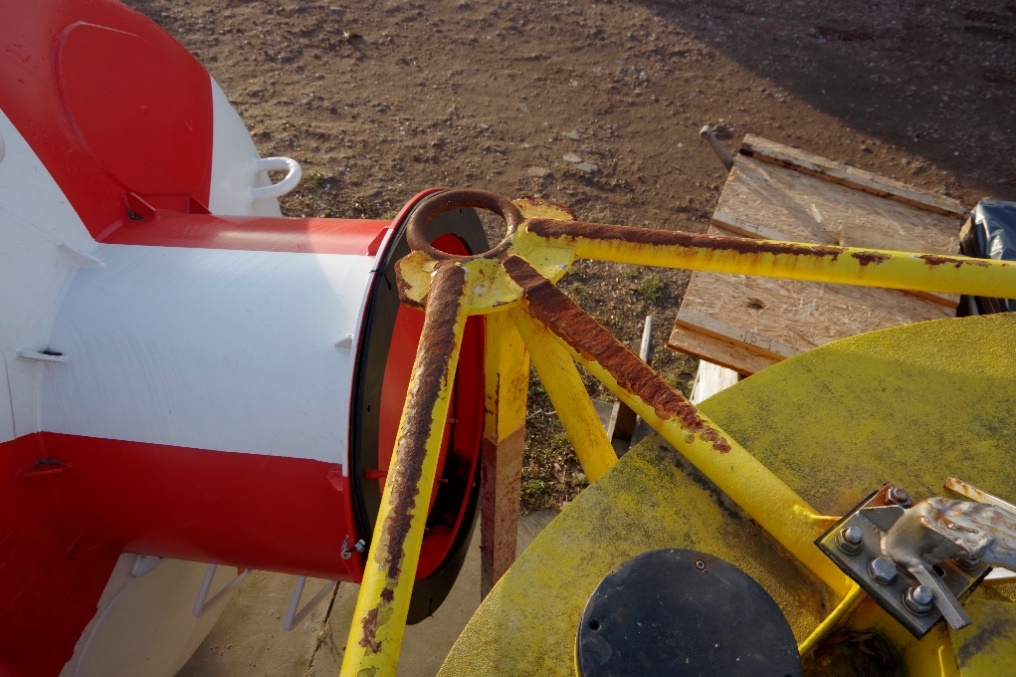 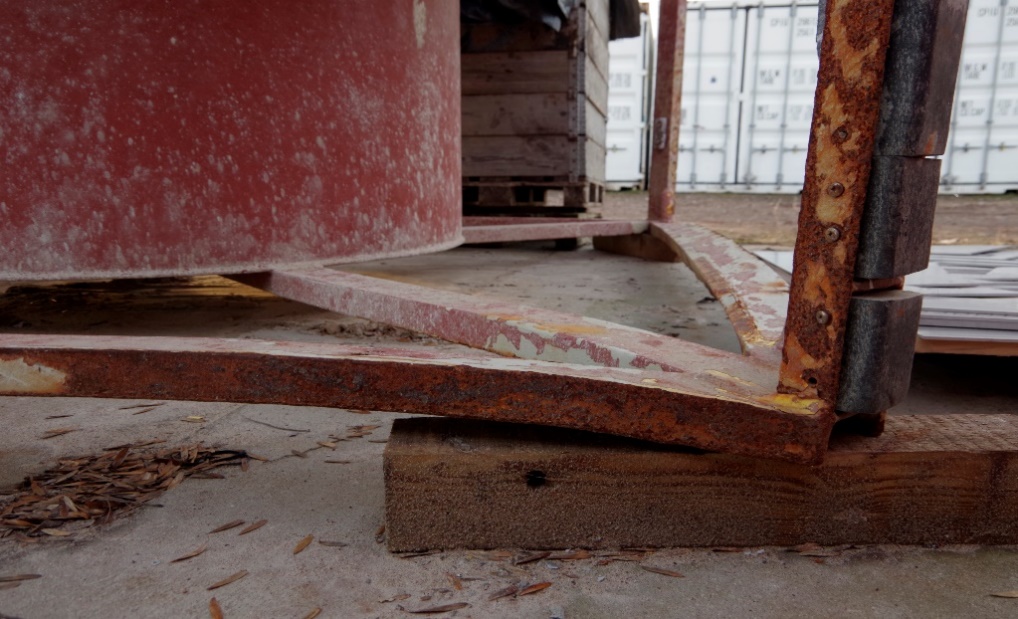 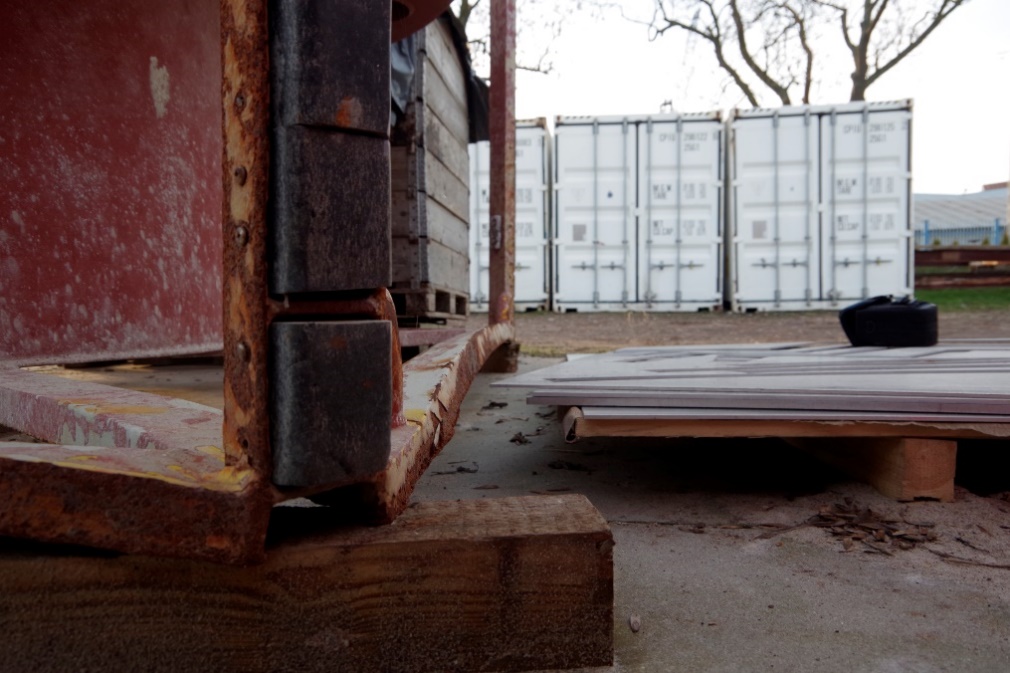 Należy sprawdzić geometrię klapy włazu, sprawdzić i uszczelnić mechanizm zamykający, wymienić uszczelki i przeprowadzić próby szczelności włazu. Jakiekolwiek przecieki są niedopuszczalne.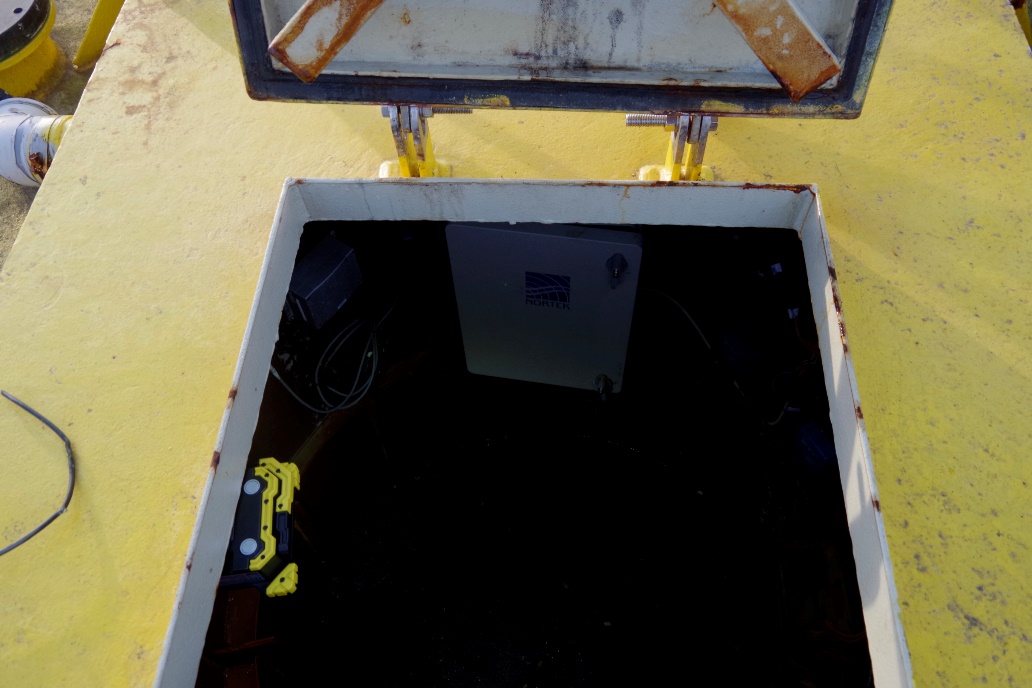 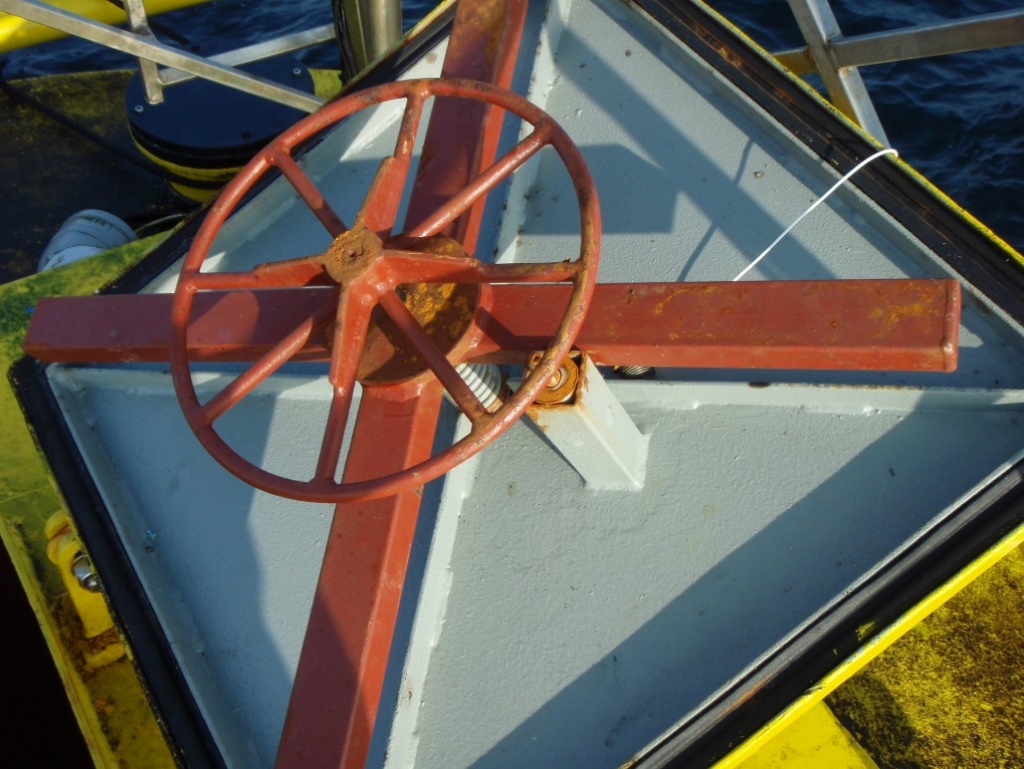 Konieczne jest również sprawdzenie szczelności komór wypornościowych poprzez przeprowadzenie prób ciśnieniowych. Należy zamontować dodatkowo na cylindrycznej nadwodnej części kadłuba boi parę odbojnic pionowych po dwóch przeciwległych stronach kadłuba zlicowanych z odbojnicami ramy zewnętrznej.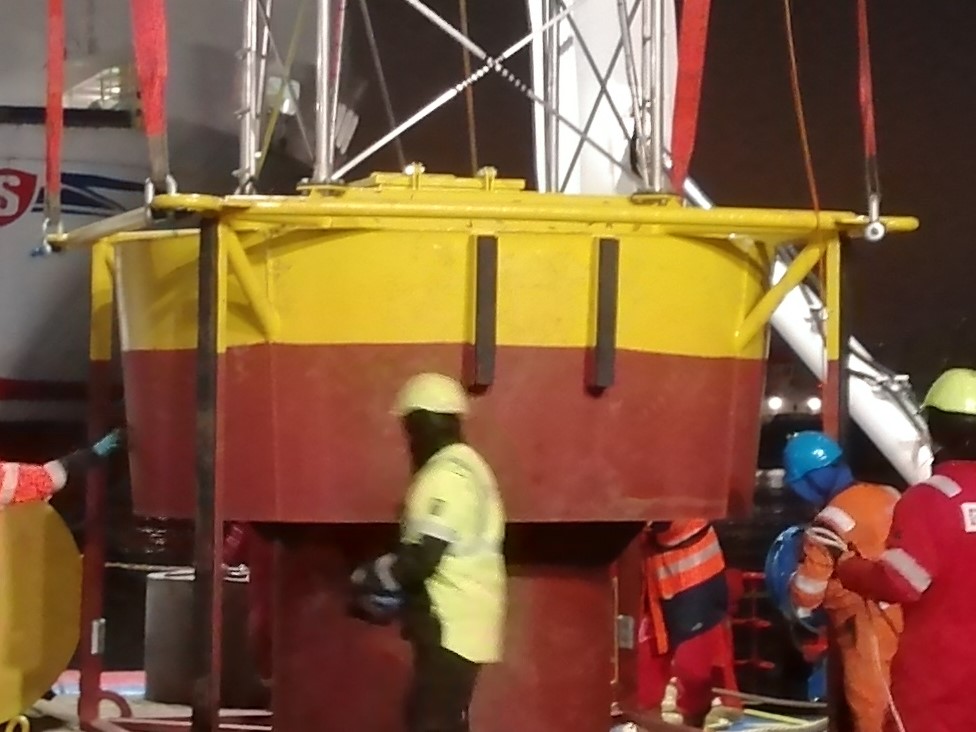 Należy sprawdzić geometrię kołnierzy mocowania masztu i w razie odchyłek naprawić.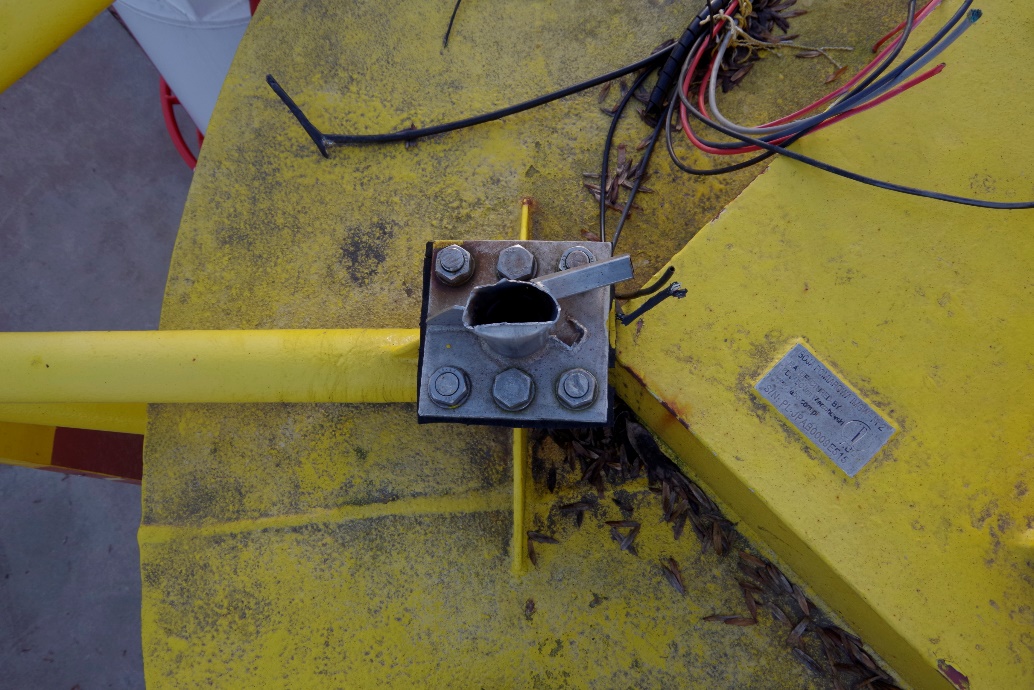 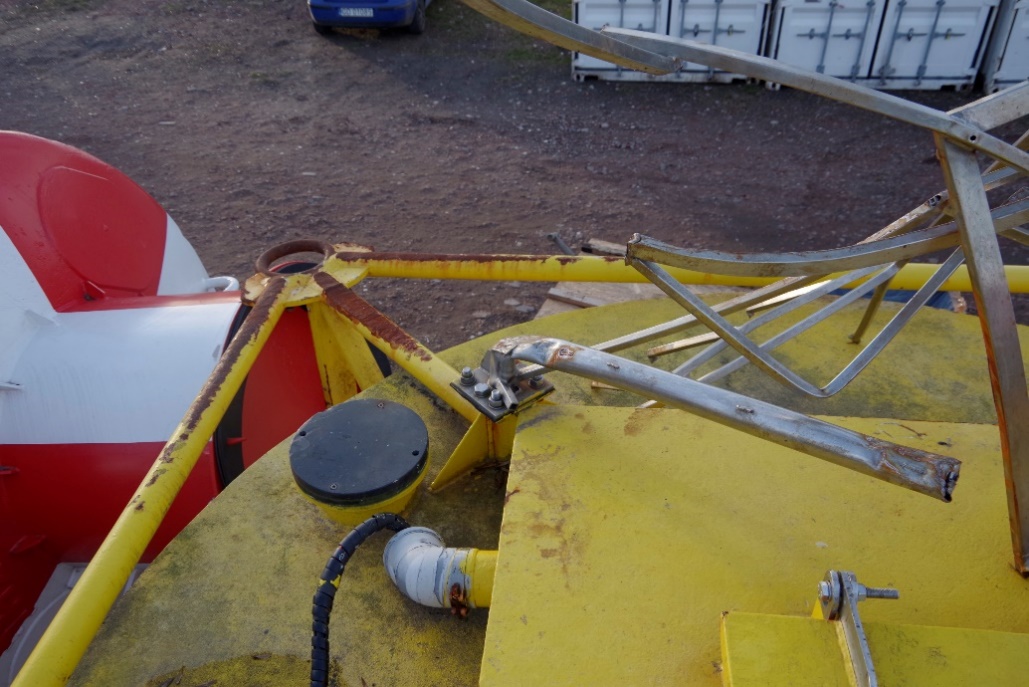 Kadłub jest pomalowany:Część nadwodna:- Hempadur 45143 – 2x 150 mic- Hempathane TC 55210 – 120 mic kolor RAL żółtyCześć podwodna:- Hempadur 45143 2x 125 min- Hempadur 45182 warstwa przekładkowa - 70 min- farbą antyporostową ANTIFOULING HEMPEL'S DYNAMIC 9000 1x200 mic.Kadłub należy wypiaskować i pomalować farbami o przedłużonej wytrzymałości na warunki morskie lub systemem malarskim o właściwościach równoważnych do wyżej opisanych dowolnego producenta. Maszt pomiarowy.Należy odtworzyć maszt pomiarowy zgodnie z dokumentacją powykonawczą, stanowiącą załącznik nr 2 do Opisu przedmiotu zamówienia. Materiał: stal nierdzewna (niemagnetyczna). Konstrukcja masztu powinna być wykonana z cienkościennych rur i profili zamkniętych, gwarantujących należytą trwałość, sztywność i lekkość konstrukcji. Grubość ścianek powinna być nie mniejsza niż 2 mm.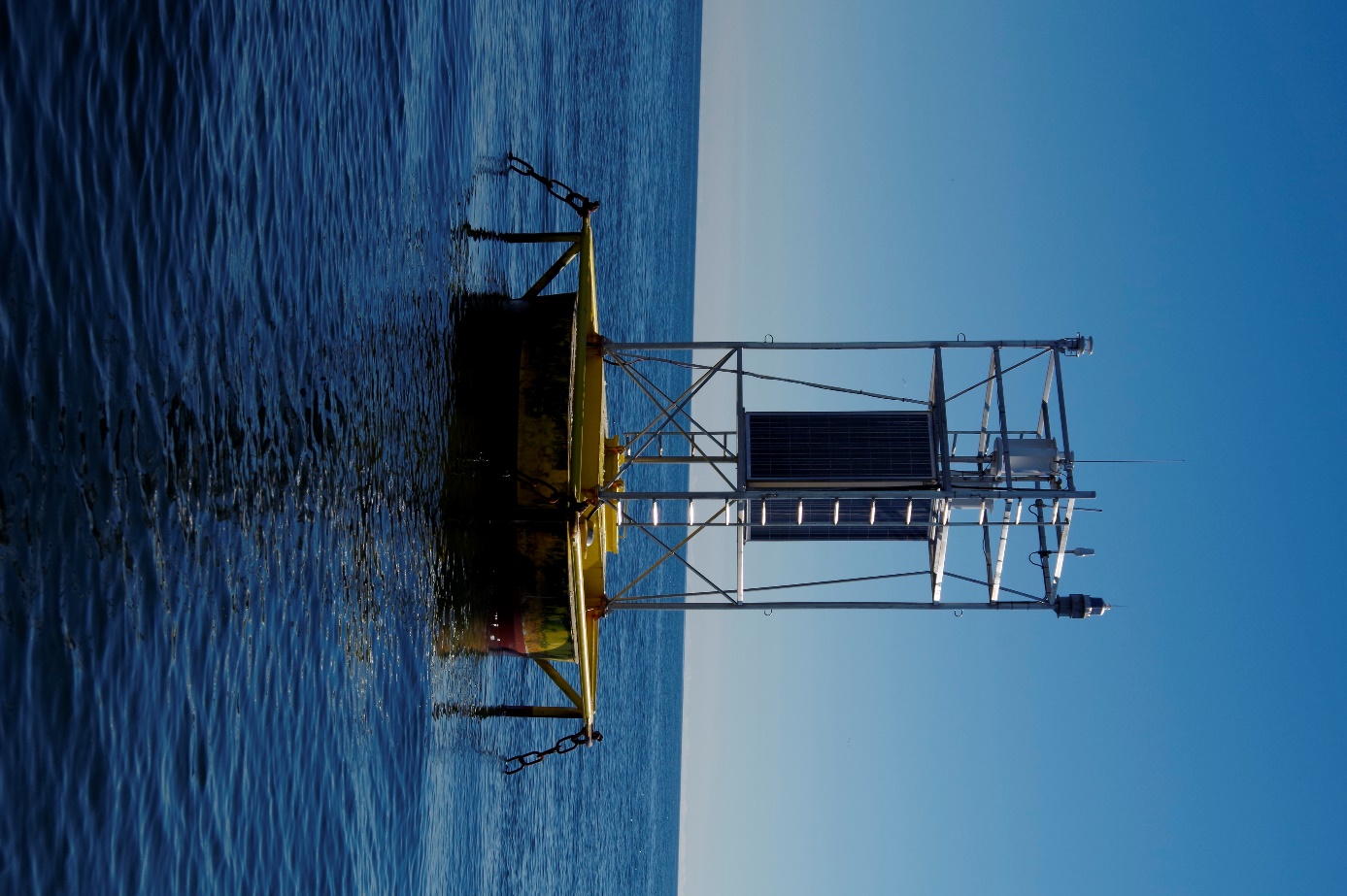 Wymiary elementów konstrukcyjnych masztu:nogi masztu - rura śr. 60-70 mm;wsporniki, słupy - profil zamknięty 20 x 40 mm;krzyżulce, drabiny - profil zamknięty 20 x 20 mm;oprawa paneli słonecznych – kątownik 35 x 35 x 3;Maszt w części topowej musi być wyposażony w miejsca do montowania:a. wyposażenia nawigacyjnego: lampa, odbłyśnik radarowy, antena GPS;b. pomiarowego: czujniki meteorologiczne WS 200 i WS 300;c. radiokomunikacyjnego: anteny nadawczo-odbiorczej łączności satelitarnej. Urządzenia pomiarowe powinny być zabezpieczone metalową obręczą, chroniącą przed uszkodzeniami mechanicznymi. Maszt powinien być wyposażony w dwie drabiny zintegrowane z konstrukcją masztu (szerokość drabin 30 cm, prześwit między szczebelkami 30 cm) umożliwiające swobodny dostęp do wszystkich elementów wyposażenia masztu (czujniki, zasilanie, nawigacja, komunikacja). Konstrukcja masztu wyposażona powinna być w uchwyty umożliwiają łatwe wpięcie lin asekuracyjnych serwisanta na wysokościach co 1,5 m w całym obwodzie masztu. Na maszcie muszą zostać zamontowane ramy do montażu czterech paneli fotowoltaicznych MW Green Power typu MWG 140 (dł. 1485 mm, szer.668 mm, grubość 35 mm) tolerancja pasowania ram plus 2 mm. Jedna z czterech ram otwierana wzdłuż dłuższego boku.Na maszcie mają być zamontowane ponad panelami fotowoltaicznymi generatory wiatrowe (dwa jeden nad drugim) typu Forgen V30 Antarctic lub Leading Edge LE-v50.Odtworzenie systemu pomiarowegoSystem morskich boi meteorologicznych IMGW-PIB składa się z czterech jednakowych zestawów pomiarowych, zbudowanych w oparciu o jednakowe komponenty składowe, jednakowe skrzynie montażowe. Wszystkie komponenty wchodzące w skład układów zbierania danych, zasilania, akwizycji danych i łączności (boi meteorologicznej) są zamontowane w tych samych miejscach, przez co zapewniona jest kompatybilność podzespołów i okablowania. Elementy składowe automatycznych boi meteorologicznych (remont boi i części zamienne będące przedmiotem zamówienia), w celu utrzymania sprawnego funkcjonowania systemu, muszą pasować fizycznie do istniejących skrzynek, podłączeń mechanicznych i elektrycznych, współpracować programowo z istniejącymi czujnikami pomiarowymi (być obsługiwane przez pliki konfiguracyjne), jak również współpracować programowo z istniejącym systemem zbierającym dane ze wszystkich boi meteorologicznych IMGW-PIB. Odtworzenie systemu pomiarowego polega na dostarczeniu i zainstalowaniu stacji pomiarowej (jednorodnego, spójnego systemu) dostosowanej do potrzeb Zamawiającego, składającej się z urządzeń/elementów wymienionych w tabelach nr 1, nr 2 i nr 3.W celu zapewnienia kompatybilności dostarczonych urządzeń i materiałów z posiadanym systemem pomiarowym a tym samym uzyskania spójnego i sprawnego działania systemu pomiarowego, Zamawiający dobrał urządzenia, które muszą zostać zintegrowane z posiadanym systemem pomiarowym, w taki sposób aby zachowały spójność i funkcjonowanie całego sytemu. Rodzaj urządzeń jest determinowany już zainstalowanymi urządzeniami w systemie pomiarowym będącym przedmiotem zamówienia.Zamawiający w odniesieniu do każdego urządzenia opisał wymogi i funkcjonalności możliwe do spełnienia przez różne produkty. Przy doborze urządzeń dopuszcza możliwość zastąpienia wskazanych w tabeli urządzeń innymi bez szkody dla efektu końcowego, poprzez zapis: „Wszelkie materiały i urządzenia wskazane w tabelach nr 1, nr 2 i nr 3, jeśli zawierają typ, nr katalogowy lub producenta należy traktować, jako wyznacznik standardu i jakości danego materiału lub urządzenia. Przy realizacji zamówienia można stosować materiały i urządzenia o standardach i parametrach równoważnych lub wyższych w stosunku do urządzeń, które przewidziano w tabeli.”O ile to właściwe, do wskazanych w dokumentach dotyczących zamówienia znaków towarowych, patentów lub pochodzenia, źródeł lub szczególnych procesów, które charakteryzują produkty lub usługi dostarczane przez konkretnego Wykonawcę, ma zastosowanie określenie „lub równoważne”, co oznacza, że Wykonawca może użyć innych produktów niż określone w ten sposób, jednakże wyłącznie pod warunkiem, iż posiadają one tożsamy charakter użytkowy (tożsamość funkcji), a także zapewnią uzyskanie parametrów technicznych i funkcjonalności nie gorszych od założonych przez Zamawiającego.O ile to właściwe, tam, gdzie w dokumentach dotyczących zamówienia znajdują się odniesienia do norm, europejskich ocen technicznych, aprobat, specyfikacji technicznych i systemów referencji technicznych, o których mowa w art. 30 ust. 1 pkt 2 i ust. 3 ustawy, Zamawiający dopuszcza rozwiązania równoważne opisanym we wskazany sposób pod warunkiem, że zapewnią uzyskanie parametrów technicznych nie gorszych od założonych w powołanych dokumentach. Wszędzie tam, gdzie takie odniesienia występują zastosowanie ma określenie „lub równoważne”.Wykonawca zobowiązany jest do dostarczenia w pełni kompatybilnych urządzeń z urządzeniami obecnie używanymi w morskiej sieci pomiarowej IMGW- PIB z uwagi na fakt, iż brak pełnej kompatybilności urządzeń z istniejącą morską siecią pomiarową IMGW, powodować może m.in.: całkowity brak możliwości funkcjonowania stacji (np. z powodu różnic w oprogramowaniu systemowym, protokołach komunikacyjnych, czy braku fizycznej możliwości dokonania podłączeń), rejestrowanie i przekazywanie do baz danych błędnych informacji (z powodu błędnego dopasowania wymienianych, niecertyfikowanych komponentów), inne, losowo występujące błędy, które ze względu na ich charakter będą mogły zostać wykryte dopiero po dłuższej eksploatacji. Zamawiający informuje, iż w razie jakiegokolwiek braku kompatybilności urządzeń z istniejącą siecią IMGW-PIB (zarówno fizycznego jak i softwarowego), wykonawca zobowiązany będzie do pokrycia wszelkich strat IMGW-PIB wynikających z tego tytułu w pełnym zakresie (zarówno utracone korzyści jak i szkody rzeczywiste i wizerunkowe).Odtworzenie systemu pomiarowego polega na dostarczeniu i zainstalowaniu stacji pomiarowej składającej się z: Szafka sterująca – acquisition boxSzafka sterująca musi składać się z następujących elementów:Tabela1.Uwagi:Dopuszcza się rejestrator CR1000x w przypadku dostarczenia z nowym programem obsługującym boje Meteo Risk. Nie stosować w przypadku użycia rejestratora CR1000XNie stosować w przypadku użycia rejestratora CR1000XStosować w przypadku użycia rejestratora CR1000XPrzewód RS232 do AVAC. Dwie żyły.Przewód RS232 do modemu Iridium. Trzy żyły.Przewód RS232 DB9 M/F IDC (zaciskany), płaski AWG28 raster 1,27Odcinki: 520, 300, 300, 170Zastosowanie modelu RockBlock+ anuluje dostarczenie pozycji - 7,8 i 9 z tabeli powyżejSchemat ideowy połączeń elementów szafki sterującej – acquisition box – stanowi Załącznik do OPZ.Uwaga: Wykonawca zobowiązany jest wypełnić poniższą tabelę, wpisując model i producenta oferowanego przyrządu oraz jego parametry, odnosząc się do każdego z wymaganych przez Zamawiającego parametrów określonych w tabeli dla przyrządu. Parametry oferowanego przyrządu, muszą potwierdzać spełnienie wymagań określonych przez Zamawiającego.Opis elementów o następujących funkcjonalnościach:Uwaga:Brak wskazania parametrów oferowanego sprzętu w Specyfikacji Technicznej - Opisie Przedmiotu zamówienia lub modelu i nazwy producenta, będzie uznane jako niezgodność treści oferty z SIWZ, polegającą na niezgodnym z wymaganiami SIWZ, opisaniu przedmiotu oferowanego świadczenia. Wobec powyższego oferta zostanie odrzucona jako niezgodna z SIWZ na podstawie art. 89 ust.1 pkt 2 ustawy.Rozdzielnia elektryczna – power boxRozdzielnia elektryczna składa się z elementów o następującej konfiguracji i funkcjonalnościach:Tabela 2.Uwaga: Wykonawca zobowiązany jest wypełnić poniższą tabelę, wpisując model i producenta oferowanego przyrządu oraz jego parametry, odnosząc się do każdego z wymaganych przez Zamawiającego parametrów określonych w tabeli dla przyrządu. Parametry oferowanego przyrządu, muszą potwierdzać spełnienie wymagań określonych przez Zamawiającego.Opis elementów o następującej konfiguracji i funkcjonalnościach:Uwaga: Brak wskazania parametrów oferowanego sprzętu w Specyfikacji Technicznej - Opisie Przedmiotu zamówienia lub modelu i nazwy producenta, będzie uznane jako niezgodność treści oferty z SIWZ, polegającą na niezgodnym z wymaganiami SIWZ, opisaniu przedmiotu oferowanego świadczenia. Wobec powyższego oferta zostanie odrzucona jako niezgodna z SIWZ na podstawie art. 89 ust.1 pkt 2 ustawy.wyposażenie masztu boi pomiarowejMaszt boi pomiarowej składa się z elementów o następujących  funkcjonalnościach:Tabela nr  3.Pozycje 34 do 36 nie wymagają szczegółowego opisu.Uwaga 1Pozycja 1 i 2 należy traktować równorzędnie i zastosować albo 2szt. poz. 1 lub 2 szt. poz. 2Uwaga: Wykonawca zobowiązany jest wypełnić poniższą tabelę, wpisując model i producenta oferowanego przyrządu oraz jego parametry, odnosząc się do każdego z wymaganych przez Zamawiającego parametrów określonych w tabeli dla przyrządu. Parametry oferowanego przyrządu, muszą potwierdzać spełnienie wymagań określonych przez Zamawiającego.Opis elementów o następującej konfiguracji i funkcjonalnościach:Uwaga: Brak wskazania parametrów oferowanego sprzętu w Specyfikacji Technicznej - Opisie Przedmiotu zamówienia lub modelu i nazwy producenta, będzie uznane jako niezgodność treści oferty z SIWZ, polegającą na niezgodnym z wymaganiami SIWZ, opisaniu przedmiotu oferowanego świadczenia. Wobec powyższego oferta zostanie odrzucona jako niezgodna z SIWZ na podstawie art. 89 ust.1 pkt 2 ustawy.Odtworzenie zestawu kotwicznegoZakres zamówienia obejmuje:Odtworzenie kotwic betonowychKotwice betonowe w ilości - 2sztuki - o wadze minimum 3,2 tony każda, z uchem do mocowania szakli A2 i konstrukcją szkieletową z prętów zbrojeniowych, zalaną betonem klasy minimum B52; Ucho do mocowania łańcucha z pręta ze stali manganowej o średnicy 45 mm.Dostawa łańcuchów manganowych do pław nawigacyjnychŁańcuch manganowy do pław nawigacyjnych w powłoce bitumicznej d=23mm, t=207mm, b=127mm, wg DIN 5683, obciążenie zrywające 332 kN- długość 30m -4 sztukiŁańcuch manganowy do pław nawigacyjnych w powłoce bitumicznej d=26mm, t=234mm, b=143mm, wg DIN 5683, obciążenie zrywające 425 kN, zakończony na obu końcach krętlikiem B1 wg DIN 5683-,  zakończenie obustronne łańcucha krętlikiem B2 wg DIN”- długość 165 m – 2 sztuki Wykonanie boi kotwicznychBoje kotwiczne w ilości 2 sztuk wykonane ze stali kadłubowej 235RJ. Wyporność boi kotwicznych, co najmniej 3,6 t każda. Konstrukcja boi kotwicznych walcowa, pływak podzielony na cztery niezależne komory wypornościowe. Rdzeń boi w postaci walca pełnego zakończonego od spodu uchem do mocowania co najmniej dwóch szakli A2 (średnica trzpienia 45mm) i od góry uchem stalowym do podnoszenia boi i do ewentualnego cumowania jednostki serwisującej. Zabezpieczenie antykorozyjne boi kotwicznych wymiennymi przykręcanymi anodami cynkowymi. Boje malowane w części nadwodnej na kolor żółty farbami epoksydowymi klasy kadłubowej (zakres grubości, ilość warstw i rodzaj powłok jak dla boi pomiarowej) w części podwodnej pokryte malowaniem antyporostowym o przedłużonym działaniu. Na krawędzi górnej i dolnej walca odbojnica gumowa dookólna a na powierzchni walcowej pionowe odbojnice gumowe.Dostawa Szekli A2 do łączenia elementów łańcuchów kotwicznych  Szekle A2 wg DIN5683-II o średnicy trzpienia 42 mm w powłoce bitumicznej 16 sztuk.Uwaga: Wykonawca zobowiązany jest wypełnić poniższą tabelę, wpisując model i producenta oferowanego przyrządu oraz jego parametry, odnosząc się do każdego z wymaganych przez Zamawiającego parametrów określonych w tabeli dla przyrządu. Parametry oferowanego przyrządu, muszą potwierdzać spełnienie wymagań określonych przez Zamawiającego.Opis elementów o następującej konfiguracji i funkcjonalnościach:Uwaga: Brak wskazania parametrów oferowanego sprzętu w Specyfikacji Technicznej - Opisie Przedmiotu zamówienia lub modelu i nazwy producenta, będzie uznane jako niezgodność treści oferty z SIWZ, polegającą na niezgodnym z wymaganiami SIWZ, opisaniu przedmiotu oferowanego świadczenia. Wobec powyższego oferta zostanie odrzucona jako niezgodna z SIWZ na podstawie art. 89 ust.1 pkt 2 ustawy.Załączniki: Schemat ideowy połączeń elementów szafki sterującej – acquisition box; Instrukcja montażowa wyposażenia elektrotechnicznego masztu boi pomiarowej (opracowanie IMGW-PIB); Instrukcja montażowa - tory wiązek przewodów wewnątrz kadłuba boi pomiarowej (opracowanie IMGW-PIB).Lp.Opis przedmiotu zamówienia - Opis elementów szafki sterującejOpis przedmiotu zamówienia - Opis elementów szafki sterującejSymbolIlośćJmIlość 1Jm 1OpisUwagi1Rejestrator danych Campbell ScientificRejestrator danych Campbell ScientificCR10001szt.1.12Rejestrator danych Campbell ScientificRejestrator danych Campbell ScientificCR1000X1szt.2.113Ethernet Interface and Compact Flash Module dla CR1000. Ethernet Interface and Compact Flash Module dla CR1000. NL1161szt.3.124Karta Compact Flash do CR1000. Karta Compact Flash do CR1000. 2GB1szt.4.135Campbell Scientific RS-232 do CR1000Campbell Scientific RS-232 do CR1000SC1051szt.5.16Karta uSD. Karta uSD. 8GB1szt.6.147Modem IridiumModem IridiumMiChroBurst1szt.7.18Przewód SMA M kątowy/TNC żeński (złącza zaciskane) do modemu IridiumPrzewód SMA M kątowy/TNC żeński (złącza zaciskane) do modemu Iridium1szt.530mm8.19Uchwyt modemu IridiumUchwyt modemu Iridium1szt.9.110Szafka hermetyczna Poly Glas 400x600x250Szafka hermetyczna Poly Glas 400x600x2501szt.10.111Płyta montażowa do szafki Poly GlasPłyta montażowa do szafki Poly Glas1szt.11.112Klamka bez kluczyka do szafki Poly GlasKlamka bez kluczyka do szafki Poly Glas2kpl12.113Szyna DIN35 do szafki Poly GlasSzyna DIN35 do szafki Poly Glas1szt.300mm13.114Szyna DIN35 do mocowania akumulatora YuasaSzyna DIN35 do mocowania akumulatora Yuasa2szt.125mm14.115Koszulka termokurczliwa do odizolowania szyny DINKoszulka termokurczliwa do odizolowania szyny DIN2szt.95mm    15.116Pręt gwintowany do mocowania akumulatora YuasaPręt gwintowany do mocowania akumulatora YuasaM64szt.125mm16.117Akumulator kwasowo-ołowiowy YuasaAkumulator kwasowo-ołowiowy YuasaNP12-121szt.17.118Zasilacz Phoenix Contact na szynę DIN35Zasilacz Phoenix Contact na szynę DIN35MINI PS-12-24DC/48DC1szt.18.119Zasilacz Nortek BV 12VDC/5VDCZasilacz Nortek BV 12VDC/5VDC1szt.19.120Konwerter RS-232 do RS422/485 z optoizolacją do niskich temperaturKonwerter RS-232 do RS422/485 z optoizolacją do niskich temperaturBB-485LDRC93szt.20.121Rozłącznik iSW-20-2 20A 2. biegunowyRozłącznik iSW-20-2 20A 2. biegunowyA9S602201szt.21.122Ochrona przepięciowa dla stacji pogodowej, anemometru, barometruOchrona przepięciowa dla stacji pogodowej, anemometru, barometru8379.USP3szt.22.123Nitonakrętka nierdzewna do mocowania modemu Iridium i rejestratora.Nitonakrętka nierdzewna do mocowania modemu Iridium i rejestratora.M4x10 A48szt.23.124Śruba nierdzewna(CR1000)Śruba nierdzewna(CR1000)M4x15 A4 DIN 9124szt.24.125Nit zrywalny, nierdzewny. Nit zrywalny, nierdzewny. Ø4,0x10 A4DIN 733715szt.25.126Podkładka płaska powiększana A4Podkładka płaska powiększana A4M4 A4DIN 902112szt.26.127Śruba nierdzewna.Śruba nierdzewna.M8x20 A4DIN 9334szt.27.128Śruba nierdzewna z łbem stożkowym(skręcenie, mocowanie uchwytu modemu Iridium)Śruba nierdzewna z łbem stożkowym(skręcenie, mocowanie uchwytu modemu Iridium)M4x20 A4DIN 9658szt.28.129Nakrętka nierdzewnaNakrętka nierdzewnaM6 A4DIN 9858szt.29.130Nakrętka nierdzewnaNakrętka nierdzewnaM8 A4DIN 9854szt.30.131Podkładka płaska nierdzewnaPodkładka płaska nierdzewnaM4 A4DIN 1254szt.31.132Podkładka sprężynowa nierdzewnaPodkładka sprężynowa nierdzewnaM4 A4DIN 1274szt.32.133Podkładka płaska nierdzewnaPodkładka płaska nierdzewnaM6 A4DIN 1258szt.33.134Podkładka płaska poszerzanaPodkładka płaska poszerzanaM8 A4DIN 902112szt.34.135Szyna zwory 3-biegunowej WQV 2.5/3 WeidmullerSzyna zwory 3-biegunowej WQV 2.5/3 Weidmuller10537600002szt.35.136Szyna zwory 4-biegunowej WQV 2.5/4 WeidmullerSzyna zwory 4-biegunowej WQV 2.5/4 Weidmuller10538600002szt.36.137Wspornik końcowy DIN Weidmuller EW 35Wspornik końcowy DIN Weidmuller EW 353835600004szt.37.138Pokrywa zacisków WDU Weidmuller WAP2.5-0/BEPokrywa zacisków WDU Weidmuller WAP2.5-0/BE10500000001szt.38.139Gniazdo bezpiecznika 5x20mm Weidmuller WSI 6Gniazdo bezpiecznika 5x20mm Weidmuller WSI 610110000008szt.39.140Złączka szynowa DIN beżowa WDU 2.5/BEZłączka szynowa DIN beżowa WDU 2.5/BE10200000007szt.40.141Złączka szynowa DIN czarna WDU 2.5/BKZłączka szynowa DIN czarna WDU 2.5/BK10200100008szt.41.142Złączka szynowa DIN czerwona WDU 2.5/RDZłączka szynowa DIN czerwona WDU 2.5/RD10200400007szt.42.143Złączka szynowa DIN pomarańczowa WDU 2.5/ORZłączka szynowa DIN pomarańczowa WDU 2.5/OR10200600001szt.43.144Przewód RS232 DB9 M/F bez obudów do AVAC1szt.280mm44.1545Przewód RS232 DB9 M bez obudowy do modemu Iridium.1szt.360mm45.1646Przewód RS232 DB9do modemu SC1051szt.570mm46.1747Bezpiecznik topikowy zwłoczny 5x20 1AT1AT4szt.47.148Bezpiecznik topikowy zwłoczny 5x202AT2AT2szt.48.149Bezpiecznik topikowy zwłoczny 5x206.3AT6.3AT2szt.49.150Kanał kablowy 25x401290 mm1290 mm50.1851Kondensator elektrolityczny osiowy470uF/63V470uF/63V1szt.51.152Pokrywa ochronna na gniazdo HirschamannCA 00 SD 3CA 00 SD 33szt.52.153Pokrywa ochronna na wtyk HirschamnnCA 00 SD 1CA 00 SD 11szt.53.154Złącze grodziowe żeńskie 4 piny (3+1) Hirschmann z mocowaniem932321100CA 3 GD1szt.54.155Złącze grodziowe żeńskie 7 pinów (6+1) Hirschmann z mocowaniem932325100CA 6 GD2szt.55.156Złącze grodziowe męskie 7 pinów (6+1) Hirschmann z mocowaniem932326100CA 6 GS1szt.56.157Złącze grodziowe męskie 4 piny SeaconMC-BH-4-M-S/S1szt.57.158Zaślepka złącza 4 piny SeaconMC-DC-4-F1szt.58.159Nakrętka zaślepki MC-DLS-F2szt.59.160Złącze grodziowe żeńskie 8 pinów SeaconMC-BH-8-F-S/S1szt.60.161Zaślepka złącza 8 pinów SeaconMC-DC-8-M1szt.61.162Dławica kablowa mosiężna M25 IP68531120301szt.62.163Okablowanie skrzynki zgodne z obowiązującym schematem.1kpl63.164Element mocujący szafkę wewnątrz kadłuba boi. PE-HD1000 500x80x102szt.64.165Rezystor precyzyjny10k/0,01%1szt.65.166Element mocujący do opasek kablowych29x291szt.66.167Opaska kablowa odporna na działanie UV20/3,61szt.67.168Modem iridiumRockBlock+.1Szt.68.19PrzedmiotzamówieniaWymagane minimalne parametryParametry oferowanego przyrząduWykonawca winien wypełnić kolumnę „Parametry oferowanego przyrządu”, odnosząc się do każdego wymaganego parametru (poprzez wpisanie parametru oferowanego przyrządu )Rejestrator danych (1szt.)Oferowany model……………………………………Producent……………………………………Rejestrator danych musi być kompatybilny z obecnie stosowanymi w specjalnej morskiej sieci pomiarowej. IMGW-PIB wykorzystuje rejestrator danych Campbell model: CR1000.Rejestrator danych temperatura pracy: -25 do +50°Cwejścia analogowe: 16 single-ended lub 8 różnicowych (indywidualnie konfigurowane)ilość liczników impulsów: 2napięcie odniesienia: 3 terminaleporty komunikacyjne: CS I/O; RS232; port urządzeń peryferyjnychnapięcie zasilania: 9,6 do 16VDCprzetwornik ADC: 13 bitównapięcie wejściowe: max +/- 5VDCcyfrowe porty we/wy: konfigurowany jako: 8xI/O, 4xRS232, TRX dla smart sensorsdokładność przetwarzania: +/-(0,06% odczytu + offset) @ 0 do 40°Cdokładność zegara RTC: +/- 3 min/rok (korygowany via GPS, opcja)protokoły Internetowe: FTP, HTTP, XML, POP3, SMTP, Telnet, NTCIP, NTPprotokoły komunikacyjne: PakBus, Modbus, DNP3, SDI-12, SDMgwarancja: 2 latabateryjnie podtrzymywana pamięć SRAM: 4MBprąd uśpienia: <1mA (@ 12VDC)prąd w stanie aktywnym: 1mA (1 Hz próbkowanie, 12VDC, bez RS-232)16mA (100 Hz próbkowanie, 12VDC, bez RS-232)28mA (100 Hz próbkowanie, 12VDC, z RS-232)wymiary: 252x102x71 z zamontowanym modułem ETH/CFmateriał obudowy: aluminium malowane proszkowokolor obudowy: czarnyzacisk uziemieniamocowanie przewodów – złącze śrubowePrzedmiotzamówieniaWymagane minimalne parametryParametry oferowanego przyrząduWykonawca winien wypełnić kolumnę „Parametry oferowanego przyrządu”, odnosząc się do każdego wymaganego parametru (poprzez wpisanie parametru oferowanego przyrządu )Rejestrator danych (1szt.)Oferowany model……………………………………Producent……………………………………Rejestrator danych musi być kompatybilny z obecnie stosowanymi w specjalnej morskiej sieci pomiarowej. IMGW-PIB dopuszcza rejestrator danych Campbell model: CR1000X.Rejestrator danychtemperatura pracy: -40 do +70°Cwejścia analogowe: 16 single-ended lub 8 różnicowych (indywidualnie konfigurowane)ilość liczników impulsów: napięcie odniesienia: 4 terminaleporty komunikacyjne: CS I/O; RS232; USB Micro B; CPI; RS-485; ETHgniazdo karty pamięci: microSDnapięcie zasilania: 10 do 18VDCprzetwornik ADC: 24 bitynapięcie wejściowe: max +/- 5VDCcyfrowe porty we/wy: konfigurowalny, 8 zacisków, PWM, zewnętrzne przerwania, zliczanie impulsów, RS232/485dokładność przetwarzania: +/-(0,04% odczytu + offset) @ 0 do 40°C+/-(0,06% odczytu + offset) @ 0 do -40 do +70°C+/-(0,08% odczytu + offset) @ 0 do -55 do +85°Cdokładność zegara RTC: +/- 3 min/rok (korygowany via GPS +/- 10us, opcja), PakBus lub NTPprotokoły Internetowe: Ethernet, PPP, CS I/O IP, RNDIS, ICMP/Ping, Auto-IP(APIPA), IPv4, IPv6, UDP, TCP, TLS, DNS, DHCP, SLAAC, SNMPv3, NTP, Telnet, HTTP(S), FTP(S), SMTP/TLS, POP3/TLSprotokoły komunikacyjne: CPI, PakBus, SDM, SDI-12, Modbus, TCP, DNP3, UDP, NTCIP, NMEA 0183, I2C, SPIgwarancja: 2 latapamięć: 128MB FLASH + 4MB  SRAM (podtrzymane baterią)pamięć danych: 4MB SRAM + 72 MB FLASHprąd uśpienia: <1mA (@ 12VDC)prąd w stanie aktywnym: 1mA (1 Hz próbkowanie, 12VDC) 55mA (20 Hz próbkowanie, 12VDC)wymiary: 238x101x62materiał obudowy: aluminium malowane proszkowokolor obudowy: czarnyzacisk uziemieniarozłączane złącza sygnałowemocowanie przewodów – złącze śrubowePrzedmiotzamówieniaWymagane minimalne parametryParametry oferowanego przyrząduWykonawca winien wypełnić kolumnę „Parametry oferowanego przyrządu”, odnosząc się do każdego wymaganego parametru (poprzez wpisanie parametru oferowanego przyrządu )Interface ETH/CF (1szt.)Oferowany model……………………………………Producent……………………………………Interface ETH/CF musi być kompatybilny                     z obecnie stosowanymi w specjalnej morskiej sieci pomiarowej. IMGW-PIB wykorzystuje Interface ETH/CF Campbell model: NL116 .3.1 Interface ETH/CFzłącze: 40 stykówmoduł ETH: 10/100 Mbps, auto-detect 10BaseT/100Base-TX, full/half duplex, IEEE 802.3, auto MDI/MDI-Xmoduł CF: zalecane karty CF w wersji przemysłowejzasilanie: 12VDC poprzez złącze 40 stykówpobór prądu: 58mA, 3mA przy wyłączonym module ETHzakres temperatur: -40 do +70°Cwymiary: 102x89x64PrzedmiotzamówieniaWymagane minimalne parametryParametry oferowanego przyrząduWykonawca winien wypełnić kolumnę „Parametry oferowanego przyrządu”, odnosząc się do każdego wymaganego parametru (poprzez wpisanie parametru oferowanego przyrządu )Karta CF 2GB (1szt.)Oferowany model……………………………………Producent……………………………………Karta CF musi być kompatybilna z obecnie stosowanymi w specjalnej morskiej sieci pomiarowej. IMGW-PIB wykorzystuje Kartę CF 2GB.4.1 Karta Compact Flash do modułu ETH/CF. Wersja przemysłowa.standard: UDMA mode 4, 133xodczyt: do 30MB/szapis: do 20 MB/szakres temperatur: -25 do +70°CPrzedmiotzamówieniaWymagane minimalne parametryParametry oferowanego przyrząduWykonawca winien wypełnić kolumnę „Parametry oferowanego przyrządu”, odnosząc się do każdego wymaganego parametru (poprzez wpisanie parametru oferowanego przyrządu )Dedykowany interface RS-232 (1szt.)Oferowany model……………………………………Producent……………………………………Dedykowany interface RS-232 musi być kompatybilny z obecnie stosowanymi w specjalnej morskiej sieci pomiarowej. IMGW-PIB wykorzystuje dedykowany interface RS-232 Campbell model: SC105.5.1 Dedykowany interface RS-232 do rejestratora danychPrędkość transmisji: 1200, 9600, 19200, 38400, 57600, 115200 bpskontrola parzystości RS-232: Even, odd, nonebity w ramce danych RS-232: 7, 8Tryby portu CS I/O: CSDC, SDC, ME, Addressed Print Device for P96 outputNapięcie zasilania: 5VDC poprzez złącze rejestratorapobór prądu: max. typowo 8mA lub więcej gdy urządzenie używa pinu DTE tryb oczekiwania - 160uA w trakcie komunikacji – 1 do 4mAtemperatura pracy: -25 do +50°Cwymiary: 23x43x92PrzedmiotzamówieniaWymagane minimalne parametryParametry oferowanego przyrząduWykonawca winien wypełnić kolumnę „Parametry oferowanego przyrządu”, odnosząc się do każdego wymaganego parametru (poprzez wpisanie parametru oferowanego przyrządu )Karta microSD SDHC (1szt.)Oferowany model……………………………………Producent……………………………………Karta microSD SDHC musi być kompatybilna z obecnie stosowanymi w specjalnej morskiej sieci pomiarowej. IMGW-PIB dopuszcza kartę microSD SDHC 8GB.6.1 Karta microSD SDHCpojemność: 8GBtemperatura pracy: -25 do +85°Cprędkość pracy: class 4 lub wyżejPrzedmiotzamówieniaWymagane minimalne parametryParametry oferowanego przyrząduWykonawca winien wypełnić kolumnę „Parametry oferowanego przyrządu”, odnosząc się do każdego wymaganego parametru (poprzez wpisanie parametru oferowanego przyrządu )Modem Iridium (1szt.)Oferowany model……………………………………Producent……………………………………Modem Iridium musi być kompatybilny z obecnie stosowanymi w specjalnej morskiej sieci pomiarowej. IMGW-PIB wykorzystuje modem Iridium firmy Wireless Innowation model: MiChroBurst. Modem Iridiumrealizacja usługi Short Burst Data (SBD)Mobile originated messages up to 340 BytesMobile terminated messages up to 270 Bytesklasa szczelności: IP44złącze komunikacyjne: DB-9protokół: RS-232 / komendy ATnapięcie zasilania: 9 do 28VDCpobór prądu w stanie czuwania: 50mApobór prądu w trakcie nadawania: 400 do 650mAzłącze antenowe: SMA Fwymiary: 35x110x85PrzedmiotzamówieniaWymagane minimalne parametryParametry oferowanego przyrząduWykonawca winien wypełnić kolumnę „Parametry oferowanego przyrządu”, odnosząc się do każdego wymaganego parametru (poprzez wpisanie parametru oferowanego przyrządu )Przewód SMA M kątowy/TNC (530mm.)Oferowany model……………………………………Producent……………………………………Przewód SMA M kątowy/TNC musi być kompatybilny z obecnie stosowanymi w specjalnej morskiej sieci pomiarowej. IMGW-PIB wykorzystuje przewód SMA M kątowy/TNC.8.1 Przewód SMA M kątowy/TNCwtyk kątowy na przewód zaciskany SMA Mgniazdo na przewód zaciskane TNC Fdługość całkowita: 530mmtemperatura pracy: -40 do +85°Cimpedancja: 50 Ohmśrednica zewnętrzna: 4,95pojemność max: 79,7 pF/mżyła środkowa: pojedynczy drut ekran: oplot z cynowanej miedziPrzedmiotzamówieniaWymagane minimalne parametryParametry oferowanego przyrząduWykonawca winien wypełnić kolumnę „Parametry oferowanego przyrządu”, odnosząc się do każdego wymaganego parametru (poprzez wpisanie parametru oferowanego przyrządu )Uchwyt modemu Iridium (1kpl.)Oferowany model……………………………………Producent……………………………………Uchwyt modemu Iridium musi być kompatybilny z obecnie stosowanymi w specjalnej morskiej sieci pomiarowej. IMGW-PIB wykorzystuje uchwyt modemu Iridium.9.1 Uchwyt modemu Iridiummateriał PEHD 1000 gr. 10mmwykonanie indywidualne dopasowane do przestrzeni w szafce hermetycznejPrzedmiotzamówieniaWymagane minimalne parametryParametry oferowanego przyrząduWykonawca winien wypełnić kolumnę „Parametry oferowanego przyrządu”, odnosząc się do każdego wymaganego parametru (poprzez wpisanie parametru oferowanego przyrządu )Szafka hermetyczna (1szt.)(płyta montażowa, klamka)Oferowany model……………………………………Producent……………………………………Szafka hermetyczna musi być kompatybilna z obecnie stosowanymi w specjalnej morskiej sieci pomiarowej. IMGW-PIB wykorzystuje szafkę hermetyczną jak niżej.10.1 Szafka hermetycznamateriał: włókno szklane (Poly Glas)wymiary zewnętrzne:400x600x250bez okna inspekcyjnegoilość zawiasów: minimum trzyuszczelka: takkolor: szary, RAL 7038klasa szczelności: IP66palność: samogasnącabezhalogenkowa: takzakres temperatur: -40...100°Ckąt otwarcia drzwi: 120°lotwieranie drzwi: na lewą stronę11.1 Płyta montażowapłyta montażowa: blacha stalowa, cynkowanasposób montażu płyty montażowej: przykręcana12.1 Klamka klamka: minimum dwie sztuki bez kluczykaPrzedmiotzamówieniaWymagane minimalne parametryParametry oferowanego przyrząduWykonawca winien wypełnić kolumnę „Parametry oferowanego przyrządu”, odnosząc się do każdego wymaganego parametru (poprzez wpisanie parametru oferowanego przyrządu )Szyna DIN (1szt.)Oferowany model……………………………………Producent……………………………………Szyna DIN musi być kompatybilna z obecnie stosowanymi w specjalnej morskiej sieci pomiarowej. IMGW-PIB wykorzystuje szynę DIN jak niżej.13.1 Szyna DIN do szafki hermetycznejtyp: szyna DINdługość: 300mmszerokość: 35mmwysokość: 7mmPrzedmiotzamówieniaWymagane minimalne parametryParametry oferowanego przyrząduWykonawca winien wypełnić kolumnę „Parametry oferowanego przyrządu”, odnosząc się do każdego wymaganego parametru (poprzez wpisanie parametru oferowanego przyrządu )Szyna DIN (2szt.)Oferowany model……………………………………Producent……………………………………Szyna DIN musi być kompatybilna z obecnie stosowanymi w specjalnej morskiej sieci pomiarowej. IMGW-PIB wykorzystuje szynę DIN jak niżej.14.1 Szyna DIN do mocowania akumulatoradługość: 125mmszerokość: 35mmwysokość: 7mmPrzedmiotzamówieniaWymagane minimalne parametryParametry oferowanego przyrząduWykonawca winien wypełnić kolumnę „Parametry oferowanego przyrządu”, odnosząc się do każdego wymaganego parametru (poprzez wpisanie parametru oferowanego przyrządu )Koszulka termokurczliwa (2szt.)Oferowany model……………………………………Producent……………………………………Koszulka termokurczliwa musi być kompatybilna z obecnie stosowanymi w specjalnej morskiej sieci pomiarowej. IMGW-PIB wykorzystuje koszulkę termokurczliwą jak niżej.15.1 Koszulka termokurczliwa do odizolowania szyny DINkolor: czarnydługość: 95mmPrzedmiotzamówieniaWymagane minimalne parametryParametry oferowanego przyrząduWykonawca winien wypełnić kolumnę „Parametry oferowanego przyrządu”, odnosząc się do każdego wymaganego parametru (poprzez wpisanie parametru oferowanego przyrządu )Szpilka gwintowana (4szt.)Oferowany model……………………………………Producent……………………………………Szpilka gwintowana  musi być kompatybilna z obecnie stosowanymi w specjalnej morskiej sieci pomiarowej. IMGW-PIB wykorzystuje szpilki gwintowane jak niżej.16.1 Pręt gwintowany do mocowania akumulatoragwint: M6długość: 120mmPrzedmiotzamówieniaWymagane minimalne parametryParametry oferowanego przyrząduWykonawca winien wypełnić kolumnę „Parametry oferowanego przyrządu”, odnosząc się do każdego wymaganego parametru (poprzez wpisanie parametru oferowanego przyrządu )Akumulator kwasowo-ołowiowy (1szt.)Oferowany model……………………………………Producent……………………………………Akumulator kwasowo-ołowiowy  musi być kompatybilna z obecnie stosowanymi w specjalnej morskiej sieci pomiarowej. IMGW-PIB wykorzystuje akumulator kwasowo-ołowiowy typ: NP12-12.17.1 Akumulator kwasowo-ołowiowynapięcie: 12Vpojemność: 12Ahwymiary: 151x98x94technologia: AGMkońcówka: konektor 6,3utrata pojemności: 3%/m-c @ 20°CPrzedmiotzamówieniaWymagane minimalne parametryParametry oferowanego przyrząduWykonawca winien wypełnić kolumnę „Parametry oferowanego przyrządu”, odnosząc się do każdego wymaganego parametru (poprzez wpisanie parametru oferowanego przyrządu )Zasilacz na szynę DIN (1szt.)Oferowany model……………………………………Producent……………………………………Zasilacz na szynę DIN  musi być kompatybilny z obecnie stosowanymi w specjalnej morskiej sieci pomiarowej. IMGW-PIB wykorzystuje zasilacz na szynę DIN Phoenix Contact  typ: MINI PS-12-24DC/48DC.18.1 Zasilacz na szynę DINnapięcie wejściowe: 12 do 24VDCnapięcie wyjściowe: 48VDCprąd wyjściowy: 0,7Ailość wyjść: 1wymiary: 107x99x22.5zaciski: terminal śrubowyklasa szczelności: IP20temperatura pracy: -25 do 70°Cmin przekrój przewodu: 24 AWGmax przekrój przewodu: 14 AWGwskaźnik stanu: dioda LEDPrzedmiotzamówieniaWymagane minimalne parametryParametry oferowanego przyrząduWykonawca winien wypełnić kolumnę „Parametry oferowanego przyrządu”, odnosząc się do każdego wymaganego parametru (poprzez wpisanie parametru oferowanego przyrządu )Zasilacz na szynę DIN (1szt.)Oferowany model……………………………………Producent……………………………………Zasilacz na szynę DIN musi być kompatybilny z obecnie stosowanymi w specjalnej morskiej sieci pomiarowej. IMGW-PIB wykorzystuje zasilacz Nortek BV jak niżej.19.1 Zasilacz Nortek BVnapięcie wejściowe: 12Vnapięcie wyjściowe: 5VON/OFF: sterowany sygnałemPrzedmiotzamówieniaWymagane minimalne parametryParametry oferowanego przyrząduWykonawca winien wypełnić kolumnę „Parametry oferowanego przyrządu”, odnosząc się do każdego wymaganego parametru (poprzez wpisanie parametru oferowanego przyrządu )Konwerter RS232 do RS422/RS485 (3szt.)Oferowany model……………………………………Producent……………………………………Konwerter RS232 do RS422/RS485  musi być kompatybilny z obecnie stosowanymi w specjalnej morskiej sieci pomiarowej. IMGW-PIB wykorzystuje konwerter RS232 do RS422/RS485 typ: BB-485LDRC9.20.1 Konwerter RS-232 do RS422/485 z optoizolacją do niskich temperaturKonwerter RS-232 do RS-422/485 z optoizolacją do niskich temperaturSzybkość transmisji danych  do 115.2 Kb/sSygnały RS-232 (DB9 żeńskie): RD, TD, GNDSygnały RS-485 (2-wire śrubowe): Data+, DATA-, GNDSygnały RS-422/485 (4-wire śrubowe): TDA(-), TDB(+), RDA (-), RDB(+), GNDOptoizolacja 2kV (wejście, wyjście)Plastikowa obudowa na szynę DINAutomatyczna kontrola przepływuZgodny z Modbus ASCII/RTUZakres temperatur pracy od -40°C do 85°CZasilanie z zakresu 10-30VDCterminator: 120R przełączanywymiary: 25x79x95klasa szczelności: IP20PrzedmiotzamówieniaWymagane minimalne parametryParametry oferowanego przyrząduWykonawca winien wypełnić kolumnę „Parametry oferowanego przyrządu”, odnosząc się do każdego wymaganego parametru (poprzez wpisanie parametru oferowanego przyrządu )Rozłącznik 2. biegunowy (1szt.)Oferowany model……………………………………Producent……………………………………Rozłącznik 2. biegunowy musi być kompatybilny z obecnie stosowanymi w specjalnej morskiej sieci pomiarowej. IMGW-PIB wykorzystuje rozłącznik 2. biegunowy typ: A9S60220.21.1 Rozłącznik 2. biegunowytyp: rozłącznikliczba biegunów: 2pkategoria użytkowania: AC-22Afunkcja izolacyjnaznamionowy prąd łączeniowy: 20Atyp sterowania: dźwigniasygnalizacja: wskaźnik zał/wyłsposób montażu: stacjonarny, szyna DINwymiary: 77x18x70klasa ochrony: IP4zakres temperatur: -20 do 50°CPrzedmiotzamówieniaWymagane minimalne parametryParametry oferowanego przyrząduWykonawca winien wypełnić kolumnę „Parametry oferowanego przyrządu”, odnosząc się do każdego wymaganego parametru (poprzez wpisanie parametru oferowanego przyrządu )Ochrona przepięciowa dla stacji pogodowej, anemometru, barometru  (3szt.)Oferowany model……………………………………Producent……………………………………Ochrona przepięciowa dla stacji pogodowej, wiatromierza, barometru musi być kompatybilna z obecnie stosowanymi w specjalnej morskiej sieci pomiarowej. IMGW-PIB wykorzystuje rozłącznik 2. Biegunowy Lufft typ: 8379.USP.22.1 Ochrona przepięciowa dla stacji pogodowej, wiatromierza, barometru.wymiar: 22,5x99x92klasa ochrony: IP20zaciski: COMBICON, połączenie śrubowe 0,2 do 2,5mm2 (AWG 24-12)zakres temperatur: -30 do 70°Cmax prąd pracy dla części transmisyjnej: 100mAmax napięcie pracy dla części transmisyjnej: 10Vprąd wyładowczy: 20 kA (8/20 µs)max prąd pracy dla części zasilającej: 6Amax napięcie pracy dla części zasilającej: 27Vprąd wyładowczy: 20 kA (8/20 µs)obudowa: poliamidPrzedmiotzamówieniaWymagane minimalne parametryParametry oferowanego przyrząduWykonawca winien wypełnić kolumnę „Parametry oferowanego przyrządu”, odnosząc się do każdego wymaganego parametru (poprzez wpisanie parametru oferowanego przyrządu )Nitonakrętka M4 (8szt.)Oferowany model……………………………………Producent……………………………………Nitonakrętka M4 musi być kompatybilna z obecnie stosowanymi w specjalnej morskiej sieci pomiarowej. IMGW-PIB wykorzystuje nitonakrętki M4 jak niżej.23.1 Nitonakrętka M4.gatunek: A4gwint: M4x10PrzedmiotzamówieniaWymagane minimalne parametryParametry oferowanego przyrząduWykonawca winien wypełnić kolumnę „Parametry oferowanego przyrządu”, odnosząc się do każdego wymaganego parametru (poprzez wpisanie parametru oferowanego przyrządu )Śruba nierdzewna DIN 912 (4szt.)Oferowany model……………………………………Producent……………………………………Śruba nierdzewna DIN 912 musi być kompatybilna z obecnie stosowanymi w specjalnej morskiej sieci pomiarowej. IMGW-PIB wykorzystuje śruby nierdzewne DIN 912 jak niżej.24.1 Śruba nierdzewna DIN 912.gatunek: A4gwint: M4x15PrzedmiotzamówieniaWymagane minimalne parametryParametry oferowanego przyrząduWykonawca winien wypełnić kolumnę „Parametry oferowanego przyrządu”, odnosząc się do każdego wymaganego parametru (poprzez wpisanie parametru oferowanego przyrządu )Nit zrywalny, nierdzewny DIN 7337 (15szt.)Oferowany model……………………………………Producent……………………………………Nit zrywalny, nierdzewny DIN 7337  musi być kompatybilny z obecnie stosowanymi w specjalnej morskiej sieci pomiarowej.IMGW-PIB wykorzystuje nity zrywalne, nierdzewne DIN 7337 jak niżej.25.1 Nit zrywalny nierdzewny DIN 7337.gatunek: A4wymiar: Ø 4x10PrzedmiotzamówieniaWymagane minimalne parametryParametry oferowanego przyrząduWykonawca winien wypełnić kolumnę „Parametry oferowanego przyrządu”, odnosząc się do każdego wymaganego parametru (poprzez wpisanie parametru oferowanego przyrządu )Podkładka nierdzewna płaska powiększana DIN 125 (12szt.)Oferowany model……………………………………Producent……………………………………Podkładka nierdzewna płaska powiększana DIN 125 musi być kompatybilna z obecnie stosowanymi w specjalnej morskiej sieci pomiarowej. IMGW-PIB wykorzystuje podkładki nierdzewne płaskie powiększana DIN 125jak niżej.26.1 Podkładka nierdzewna płaska powiększana DIN 125.gatunek: A4do gwintu: M4PrzedmiotzamówieniaWymagane minimalne parametryParametry oferowanego przyrząduWykonawca winien wypełnić kolumnę „Parametry oferowanego przyrządu”, odnosząc się do każdego wymaganego parametru (poprzez wpisanie parametru oferowanego przyrządu )Śruba nierdzewna DIN 933  (4szt.)Oferowany model……………………………………Producent……………………………………Śruba nierdzewna DIN 933 musi być kompatybilna z obecnie stosowanymi w specjalnej morskiej sieci pomiarowej. IMGW-PIB wykorzystuje śruby nierdzewne DIN 933 jak niżej.27.1 Śruba nierdzewna DIN 933.gatunek: A4gwint: M8x20PrzedmiotzamówieniaWymagane minimalne parametryParametry oferowanego przyrząduWykonawca winien wypełnić kolumnę „Parametry oferowanego przyrządu”, odnosząc się do każdego wymaganego parametru (poprzez wpisanie parametru oferowanego przyrządu )Śruba nierdzewna DIN 965 (8szt.)Oferowany model……………………………………Producent……………………………………Śruba nierdzewna z łbem stożkowym DIN 965 musi być kompatybilna z obecnie stosowanymi w specjalnej morskiej sieci pomiarowej. IMGW-PIB wykorzystuje śruby nierdzewne z łbem stożkowym DIN 965 jak niżej.28.1 Śruba nierdzewna DIN 965.gatunek: A4gwint: M4x20PrzedmiotzamówieniaWymagane minimalne parametryParametry oferowanego przyrząduWykonawca winien wypełnić kolumnę „Parametry oferowanego przyrządu”, odnosząc się do każdego wymaganego parametru (poprzez wpisanie parametru oferowanego przyrządu )Nakrętka nierdzewna DIN 985 (8szt.)Oferowany model……………………………………Producent……………………………………Nakrętka nierdzewna DIN 985 musi być kompatybilna z obecnie stosowanymi w specjalnej morskiej sieci pomiarowej. IMGW-PIB wykorzystuje nakrętki nierdzewne DIN 985 jak niżej.29.1 Nakrętka nierdzewna DIN 985.gatunek: A4gwint: M6PrzedmiotzamówieniaWymagane minimalne parametryParametry oferowanego przyrząduWykonawca winien wypełnić kolumnę „Parametry oferowanego przyrządu”, odnosząc się do każdego wymaganego parametru (poprzez wpisanie parametru oferowanego przyrządu )Nakrętka nierdzewna DIN 985 (4szt.)Oferowany model……………………………………Producent……………………………………Nakrętka nierdzewna DIN 985 musi być kompatybilna z obecnie stosowanymi w specjalnej morskiej sieci pomiarowej. IMGW-PIB wykorzystuje nakrętki nierdzewne DIN 985 jak niżej.30.1 Nakrętka nierdzewna DIN 985.gatunek: A4gwint: M8PrzedmiotzamówieniaWymagane minimalne parametryParametry oferowanego przyrząduWykonawca winien wypełnić kolumnę „Parametry oferowanego przyrządu”, odnosząc się do każdego wymaganego parametru (poprzez wpisanie parametru oferowanego przyrządu )Podkładka płaska  nierdzewna DIN 125 (4szt.)Oferowany model……………………………………Producent……………………………………Podkładka płaska nierdzewna DIN 125 musi być kompatybilna z obecnie stosowanymi w specjalnej morskiej sieci pomiarowej. IMGW-PIB wykorzystuje podkładki płaskie nierdzewne DIN 125 jak niżej.31.1 Podkładka płaska nierdzewna DIN 125.gatunek: A4do gwintu: M4PrzedmiotzamówieniaWymagane minimalne parametryParametry oferowanego przyrząduWykonawca winien wypełnić kolumnę „Parametry oferowanego przyrządu”, odnosząc się do każdego wymaganego parametru (poprzez wpisanie parametru oferowanego przyrządu )Podkładka sprężynowa nierdzewna DIN 127 (4szt.)Oferowany model……………………………………Producent……………………………………Podkładka sprężynowa nierdzewna DIN 127 musi być kompatybilna z obecnie stosowanymi w specjalnej morskiej sieci pomiarowej. IMGW-PIB wykorzystuje podkładki sprężynowe nierdzewne DIN 127 jak niżej.32.1 Podkładka sprężynowa nierdzewna DIN 127.gatunek: A4do gwintu: M4PrzedmiotzamówieniaWymagane minimalne parametryParametry oferowanego przyrząduWykonawca winien wypełnić kolumnę „Parametry oferowanego przyrządu”, odnosząc się do każdego wymaganego parametru (poprzez wpisanie parametru oferowanego przyrządu )Podkładka płaska  nierdzewna DIN 125 (8szt.)Oferowany model……………………………………Producent……………………………………Podkładka płaska nierdzewna DIN 125 musi być kompatybilna z obecnie stosowanymi w specjalnej morskiej sieci pomiarowej. IMGW-PIB wykorzystuje podkładki płaskie nierdzewne DIN 125 jak niżej.33.1 Podkładka płaska nierdzewna DIN 125.gatunek: A4do gwintu: M6PrzedmiotzamówieniaWymagane minimalne parametryParametry oferowanego przyrząduWykonawca winien wypełnić kolumnę „Parametry oferowanego przyrządu”, odnosząc się do każdego wymaganego parametru (poprzez wpisanie parametru oferowanego przyrządu )Podkładka płaska powiększana nierdzewna DIN 9021 (12szt.)Oferowany model……………………………………Producent……………………………………Podkładka płaska powiększana nierdzewna DIN 9021 musi być kompatybilna z obecnie stosowanymi w specjalnej morskiej sieci pomiarowej. IMGW-PIB wykorzystuje podkładki płaskie powiększane nierdzewne DIN 9021 jak niżej.34.1 Podkładka płaska powiększana nierdzewna DIN 9021.gatunek: A4do gwintu: M8PrzedmiotzamówieniaWymagane minimalne parametryParametry oferowanego przyrząduWykonawca winien wypełnić kolumnę „Parametry oferowanego przyrządu”, odnosząc się do każdego wymaganego parametru (poprzez wpisanie parametru oferowanego przyrządu )Szyna zwory 3-biegunowej (2szt.)Oferowany model……………………………………Producent……………………………………Szyna zwory 3-biegunowej musi być kompatybilna z obecnie stosowanymi w specjalnej morskiej sieci pomiarowej. IMGW-PIB wykorzystuje szyny zwory 3-biegunowej Weidmuller typ: WQV 2.5/3.35.1 Szyna zwory 3-biegunowej.typ: mostek śrubowyilość torów: 3rozstaw styków: 5.1mmkolor izolacji: żółtyPrzedmiotzamówieniaWymagane minimalne parametryParametry oferowanego przyrząduWykonawca winien wypełnić kolumnę „Parametry oferowanego przyrządu”, odnosząc się do każdego wymaganego parametru (poprzez wpisanie parametru oferowanego przyrządu )Szyna zwory 4-biegunowej (2szt.)Oferowany model……………………………………Producent……………………………………Szyna zwory 4-biegunowej musi być kompatybilna z obecnie stosowanymi w specjalnej morskiej sieci pomiarowej. IMGW-PIB wykorzystuje szyny zwory 4-biegunowej Weidmuller typ: WQV 2.5/4.36.1 Szyna zwory 4-biegunowej.typ: mostek śrubowyilość torów: 4rozstaw styków: 5.1mmkolor izolacji: żółtyPrzedmiotzamówieniaWymagane minimalne parametryParametry oferowanego przyrząduWykonawca winien wypełnić kolumnę „Parametry oferowanego przyrządu”, odnosząc się do każdego wymaganego parametru (poprzez wpisanie parametru oferowanego przyrządu )Wspornik końcowy DIN (4szt.)Oferowany model……………………………………Producent……………………………………Wspornik końcowy DIN musi być kompatybilny z obecnie stosowanymi w specjalnej morskiej sieci pomiarowej. IMGW-PIB wykorzystuje wsporniki końcowe DIN Weidmuller typ: EW 35.37.1 Wspornik końcowy DIN.przeznaczenie: szyna DIN 35kolor: beżowyszerokość 8,5mmPrzedmiotzamówieniaWymagane minimalne parametryParametry oferowanego przyrząduWykonawca winien wypełnić kolumnę „Parametry oferowanego przyrządu”, odnosząc się do każdego wymaganego parametru (poprzez wpisanie parametru oferowanego przyrządu )Pokrywa zacisków WDU (1szt.)Oferowany model……………………………………Producent……………………………………Pokrywa zacisków WDU musi być kompatybilna z obecnie stosowanymi w specjalnej morskiej sieci pomiarowej. IMGW-PIB wykorzystuje pokrywę zacisków Weidmuller typ: WAP2.5-10/BE.38.1 Pokrywa zacisków WDU.kolor: bezowyprzeznaczenie: WDU, WPE, WSIdługość: 56mmgrubość: 1,5mmwysokość: 33,5mmPrzedmiotzamówieniaWymagane minimalne parametryParametry oferowanego przyrząduWykonawca winien wypełnić kolumnę „Parametry oferowanego przyrządu”, odnosząc się do każdego wymaganego parametru (poprzez wpisanie parametru oferowanego przyrządu )Gniazdo bezpiecznika 5x20mm (8szt.)Oferowany model……………………………………Producent……………………………………Gniazdo bezpiecznika 5x20mm musi być kompatybilne z obecnie stosowanymi w specjalnej morskiej sieci pomiarowej. IMGW-PIB wykorzystuje gniazda bezpiecznikowe Weidmuller typ: WSI 6.39.1 Gniazdo bezpiecznika 5x20mm.montaż: szyna DIN 35Kolor: beżowyilość torów: 1ilość zacisków: 2szerokość: 7,9mmmontaż elektryczny: zacisk śrubowymateriał korpusu: WEMIDnapięcie znamionowe: 500Vprąd znamionowy: 6,3Aprzekrój przewodu: 6mm2Wersja złącza: 1x bezpiecznikRozmiar bezpiecznika: 5x20mmPrzedmiotzamówieniaWymagane minimalne parametryParametry oferowanego przyrząduWykonawca winien wypełnić kolumnę „Parametry oferowanego przyrządu”, odnosząc się do każdego wymaganego parametru (poprzez wpisanie parametru oferowanego przyrządu )Złączka szynowa (7szt.)Oferowany model……………………………………Producent……………………………………Złączka szynowa musi być kompatybilna z obecnie stosowanymi w specjalnej morskiej sieci pomiarowej. IMGW-PIB wykorzystuje złączki szynowe Weidmuller typ: WDU 2.5/BE.40.1 Złączka szynowa.montaż: szyna DIN 35Kolor: beżowyilość torów: 1ilość zacisków: 2szerokość: 5,1mmmontaż elektryczny: zacisk śrubowymateriał korpusu: WEMIDnapięcie znamionowe: 800Vprąd znamionowy: 24Aprzekrój przewodu: 2,5mm2PrzedmiotzamówieniaWymagane minimalne parametryParametry oferowanego przyrząduWykonawca winien wypełnić kolumnę „Parametry oferowanego przyrządu”, odnosząc się do każdego wymaganego parametru (poprzez wpisanie parametru oferowanego przyrządu )Złączka szynowa (8szt.)Oferowany model……………………………………Producent……………………………………Złączka szynowa musi być kompatybilna z obecnie stosowanymi w specjalnej morskiej sieci pomiarowej. IMGW-PIB wykorzystuje złączki szynowe Weidmuller typ: WDU 2.5/BK.41.1 Złączka szynowa.montaż: szyna DIN 35kolor: czarnyilość torów: 1ilość zacisków: 2szerokość: 5,1 mmmontaż elektryczny: zacisk śrubowymateriał korpusu: WEMIDnapięcie znamionowe: 800Vprąd znamionowy: 24Aprzekrój przewodu: 2,5mm2PrzedmiotzamówieniaWymagane minimalne parametryParametry oferowanego przyrząduWykonawca winien wypełnić kolumnę „Parametry oferowanego przyrządu”, odnosząc się do każdego wymaganego parametru (poprzez wpisanie parametru oferowanego przyrządu )Złączka szynowa (7szt.)Oferowany model……………………………………Producent……………………………………Złączka szynowa musi być kompatybilna z obecnie stosowanymi w specjalnej morskiej sieci pomiarowej. IMGW-PIB wykorzystuje złączki szynowe Weidmuller typ: WDU 2.5/RD.42.1 Złączka szynowa.montaż: szyna DIN 35Kolor: czerwonyilość torów: 1ilość zacisków: 2szerokość: 5,1mmmontaż elektryczny: zacisk śrubowymateriał korpusu: WEMIDnapięcie znamionowe: 800Vprąd znamionowy: 24Aprzekrój przewodu: 2,5mm2PrzedmiotzamówieniaWymagane minimalne parametryParametry oferowanego przyrząduWykonawca winien wypełnić kolumnę „Parametry oferowanego przyrządu”, odnosząc się do każdego wymaganego parametru (poprzez wpisanie parametru oferowanego przyrządu )Złączka szynowa (1szt.)Oferowany model……………………………………Producent……………………………………Złączka szynowa musi być kompatybilna z obecnie stosowanymi w specjalnej morskiej sieci pomiarowej. IMGW-PIB wykorzystuje złączki szynowe Weidmuller typ: WDU 2.5/OR.43.1 Złączka szynowa.montaż: szyna DIN 35Kolor: pomarańczowyilość torów: 1ilość zacisków: 2szerokość: 5,1mmmontaż elektryczny: zacisk śrubowymateriał korpusu: WEMIDnapięcie znamionowe: 800Vprąd znamionowy:24Aprzekrój przewodu: 2,5mm2PrzedmiotzamówieniaWymagane minimalne parametryParametry oferowanego przyrząduWykonawca winien wypełnić kolumnę „Parametry oferowanego przyrządu”, odnosząc się do każdego wymaganego parametru (poprzez wpisanie parametru oferowanego przyrządu )Przewód RS232 DB9 do AVAC (1szt.)Oferowany model……………………………………Producent……………………………………Przewód RS232 DB9 do AVAC musi być kompatybilny z obecnie stosowanymi w specjalnej morskiej sieci pomiarowej. IMGW-PIB wykorzystuje przewody RS232 DB9 do AVAC.44.1 Przewód RS232 DB9 do AVAC.wtyk lutowany DB9 M: 1szt.gniazdo lutowne DB9 F: 1szt.przewód: 2 żyłyizolacja termokurczliwa 15mm: 4szt.długość: 280mmtuleja zaciskowa na przewód: 2szt.PrzedmiotzamówieniaWymagane minimalne parametryParametry oferowanego przyrząduWykonawca winien wypełnić kolumnę „Parametry oferowanego przyrządu”, odnosząc się do każdego wymaganego parametru (poprzez wpisanie parametru oferowanego przyrządu )Przewód RS232 DB9 do modemu Iridium (1szt.)Oferowany model……………………………………Producent……………………………………Przewód RS232 DB9 do modemu Iridium musi być kompatybilny z obecnie stosowanymi w specjalnej morskiej sieci pomiarowej. IMGW-PIB wykorzystuje przewody RS232 DB9 do modemu Iridium.45.1 Przewód RS232 DB9 do modemu Iridium.wtyk lutowany DB9 M: 1szt.przewód: 3 żyłyizolacja termokurczliwa: 3szt.x15mmdługość: 360mmtuleja zaciskowa na przewód: 3szt.PrzedmiotzamówieniaWymagane minimalne parametry Parametry oferowanego przyrząduWykonawca winien wypełnić kolumnę „Parametry oferowanego przyrządu”, odnosząc się do każdego wymaganego parametru (poprzez wpisanie parametru oferowanego przyrządu )Przewód RS232 DB9 do modemu SC105 (1szt.)Oferowany model……………………………………Producent……………………………………Przewód RS232 DB9 do modemu Iridium musi być kompatybilny z obecnie stosowanymi w specjalnej morskiej sieci pomiarowej. IMGW-PIB wykorzystuje przewody RS232 DB9 do modemu Iridium jak niżej.46.1 Przewód RS232 DB9 do modemu SC105.wtyk zaciskany IDC DB9 M: 1szt.gniazdo zaciskane IDC DB9 F: 1szt.przewód: 9 żył, płaskiraster przewodu: 1,27  (AWG28)długość: 570mmPrzedmiotzamówieniaWymagane minimalne parametryParametry oferowanego przyrząduWykonawca winien wypełnić kolumnę „Parametry oferowanego przyrządu”, odnosząc się do każdego wymaganego parametru (poprzez wpisanie parametru oferowanego przyrządu )Bezpiecznik topikowy zwłoczny (4szt.)Oferowany model……………………………………Producent……………………………………Bezpiecznik topikowy zwłoczny musi być kompatybilny z obecnie stosowanymi w specjalnej morskiej sieci pomiarowej. IMGW-PIB wykorzystuje bezpieczniki topikowe zwłoczne.47.1 Bezpiecznik topikowy zwłoczny.Rozmiar bezpiecznika: 5x20mmtyp: topikowycharakterystyka: zwłocznyprąd znamionowy: 1Anapięcie znamionowe: 250VPrzedmiotzamówieniaWymagane minimalne parametryParametry oferowanego przyrząduWykonawca winien wypełnić kolumnę „Parametry oferowanego przyrządu”, odnosząc się do każdego wymaganego parametru (poprzez wpisanie parametru oferowanego przyrządu )Bezpiecznik topikowy zwłoczny (2szt.)Oferowany model……………………………………Producent……………………………………Bezpiecznik topikowy zwłoczny musi być kompatybilny z obecnie stosowanymi w specjalnej morskiej sieci pomiarowej. IMGW-PIB wykorzystuje bezpieczniki topikowe zwłoczne.48.1 Bezpiecznik topikowy zwłoczny.Rozmiar bezpiecznika: 5x20mmtyp: topikowycharakterystyka: zwłocznyprąd znamionowy: 2Anapięcie znamionowe: 250VPrzedmiotzamówieniaWymagane minimalne parametryParametry oferowanego przyrząduWykonawca winien wypełnić kolumnę „Parametry oferowanego przyrządu”, odnosząc się do każdego wymaganego parametru (poprzez wpisanie parametru oferowanego przyrządu )Bezpiecznik topikowy zwłoczny (2szt.)Oferowany model……………………………………Producent……………………………………Bezpiecznik topikowy zwłoczny musi być kompatybilny z obecnie stosowanymi w specjalnej morskiej sieci pomiarowej. IMGW-PIB wykorzystuje bezpieczniki topikowe zwłoczne.49.1  Bezpiecznik topikowy zwłoczny.Rozmiar bezpiecznika: 5x20mmtyp: topikowycharakterystyka: zwłocznyprąd znamionowy: 6,3Anapięcie znamionowe: 250VPrzedmiotzamówieniaWymagane minimalne parametryParametry oferowanego przyrząduWykonawca winien wypełnić kolumnę „Parametry oferowanego przyrządu”, odnosząc się do każdego wymaganego parametru (poprzez wpisanie parametru oferowanego przyrządu )Kanał kablowy25x40 (1290mm.)Oferowany model……………………………………Producent……………………………………Kanał kablowy musi być kompatybilny z obecnie stosowanymi w specjalnej morskiej sieci pomiarowej. IMGW-PIB wykorzystuje kanały kablowe jak niżej.50.1 Kanał kablowy.wymiar: 25x40długość: 1290mmkolor: szarymateriał: PCWodporność: ogniowa UL 94 V0typ: grzebieniowyPrzedmiotzamówieniaWymagane minimalne parametryParametry oferowanego przyrząduWykonawca winien wypełnić kolumnę „Parametry oferowanego przyrządu”, odnosząc się do każdego wymaganego parametru (poprzez wpisanie parametru oferowanego przyrządu )Kondensator elektrolityczny osiowy (1szt.)Oferowany model……………………………………Producent……………………………………Kondensator elektrolityczny osiowy musi być kompatybilny z obecnie stosowanymi w specjalnej morskiej sieci pomiarowej. IMGW-PIB wykorzystuje kondensatory elektrolityczne osiowe jak niżej.51.1 Kondensator elektrolityczny osiowy.typ obudowy: osiowapojemność: 470uFnapięcie przebicia: 63VDCPrzedmiotzamówieniaWymagane minimalne parametryParametry oferowanego przyrząduWykonawca winien wypełnić kolumnę „Parametry oferowanego przyrządu”, odnosząc się do każdego wymaganego parametru (poprzez wpisanie parametru oferowanego przyrządu )Pokrywa ochronna na gniazdo (3szt.)Oferowany model……………………………………Producent……………………………………Pokrywa ochronna na gniazdo musi być kompatybilna z obecnie stosowanymiw specjalnej morskiej sieci pomiarowej. IMGW-PIB wykorzystuje pokrywy ochronne na gniazdo Hirschmann typu: CA 00 SD 3.52.1 Pokrywa ochronna na gniazdo.typ: pokrywa ochronnaklasa szczelności: IP67seria złącza: CAsposób blokowania: gwint zewnętrzny, skręcanePrzedmiotzamówieniaWymagane minimalne parametryParametry oferowanego przyrząduWykonawca winien wypełnić kolumnę „Parametry oferowanego przyrządu”, odnosząc się do każdego wymaganego parametru (poprzez wpisanie parametru oferowanego przyrządu )Pokrywa ochronna na wtyk (1szt.)Oferowany model……………………………………Producent……………………………………Pokrywa ochronna na wtyk musi być kompatybilna z obecnie stosowanymiw specjalnej morskiej sieci pomiarowej. IMGW-PIB wykorzystuje pokrywy ochronne na wtyk Hirschmann typu: CA 00 SD 1.53.1 Pokrywa ochronna na wtyk.typ: pokrywa ochronnaklasa szczelności: IP67seria złącza: CAsposób blokowania: gwint wewnętrzny, skręcane.PrzedmiotzamówieniaWymagane minimalne parametryParametry oferowanego przyrząduWykonawca winien wypełnić kolumnę „Parametry oferowanego przyrządu”, odnosząc się do każdego wymaganego parametru (poprzez wpisanie parametru oferowanego przyrządu )Złącze grodziowe żeńskie 4 piny (1szt.)Oferowany model……………………………………Producent……………………………………Złącze grodziowe żeńskie 4 piny musi być kompatybilne z obecnie stosowanymi w specjalnej morskiej sieci pomiarowej. IMGW-PIB wykorzystuje złącze grodziowe żeńskie 4 piny Hirschmann typu: 932321100 CA 3 GD.54.1 Złącze grodziowe żeńskie 4 piny (3+1) z mocowaniem.typ złącza: gniazdorodzaj: żeńskieklasa szczelności: IP67seria złącza: CAsposób blokowania: gwint wewnętrzny, skręcaneukład wyprowadzeń: 3+PEmontaż elektryczny: zacisk śrubowyprzekrój przewodu: 2,5mm2montaż mechaniczny: kołnierz, 2 otwory, na panelśrednica otworu montażowego: 3,6mmPrzedmiotzamówieniaWymagane minimalne parametryParametry oferowanego przyrząduWykonawca winien wypełnić kolumnę „Parametry oferowanego przyrządu”, odnosząc się do każdego wymaganego parametru (poprzez wpisanie parametru oferowanego przyrządu )Złącze grodziowe żeńskie 7 pinów (2szt.)Oferowany model……………………………………Producent……………………………………Złącze grodziowe żeńskie 7 pin musi być kompatybilne z obecnie stosowanymiw specjalnej morskiej sieci pomiarowej. IMGW-PIB wykorzystuje złącze grodziowe żeńskie 7 pinów Hirschmann typu: 932325100 CA 6 GD.55.1 Złącze grodziowe żeńskie 7 pinów (6+1) z mocowaniem.typ złącza: gniazdorodzaj: żeńskieklasa szczelności: IP67seria złącza: CAsposób blokowania: gwint wewnętrzny, skręcaneukład wyprowadzeń: 6+PEmontaż elektryczny: lutowanieprzekrój przewodu: 0,75mm2montaż mechaniczny: kołnierz, 2 otwory, na panelśrednica otworu montażowego: 3,6mmPrzedmiotzamówieniaWymagane minimalne parametryParametry oferowanego przyrząduWykonawca winien wypełnić kolumnę „Parametry oferowanego przyrządu”, odnosząc się do każdego wymaganego parametru (poprzez wpisanie parametru oferowanego przyrządu )Złącze grodziowe męskie 7 pinów (1szt.)Oferowany model……………………………………Producent……………………………………Złącze grodziowe męskie 7 pin musi być kompatybilne z obecnie stosowanymiw specjalnej morskiej sieci pomiarowej. IMGW-PIB wykorzystuje złącze grodziowe męskie 7 pinów Hirschmann typu: 932326100 CA 6 GS.56.1 Złącze grodziowe męskie 7 pinów (6+1) z mocowaniem.typ złącza: wtykrodzaj: męskiklasa szczelności: IP67seria złącza: CAsposób blokowania: gwint zewnętrzny, skręcaneukład wyprowadzeń: 6+PEmontaż elektryczny: lutowanieprzekrój przewodu: 0,75mm2montaż mechaniczny: kołnierz, 2 otwory, na panelśrednica otworu montażowego: 3,6mmPrzedmiotzamówieniaWymagane minimalne parametryParametry oferowanego przyrząduWykonawca winien wypełnić kolumnę „Parametry oferowanego przyrządu”, odnosząc się do każdego wymaganego parametru (poprzez wpisanie parametru oferowanego przyrządu )Złącze grodziowe męskie 4 piny (1szt.)Oferowany model……………………………………Producent……………………………………Złącze grodziowe męskie 4 piny musi być kompatybilne z obecnie stosowanymiw specjalnej morskiej sieci pomiarowej. IMGW-PIB wykorzystuje złącza grodziowe męskie 4 piny Seacon typu: MC-BH-4-M-S/S.57.1 Złącze grodziowe męskie 4 piny.materiał: guma neoprenowa, brąztyp: podwodnerodzaj: złącze grodziowesposób blokowania: gwint zewnętrzny, skręcaneilość kontaktów: 4 + prowadzącyPrzedmiotzamówieniaWymagane minimalne parametryParametry oferowanego przyrząduWykonawca winien wypełnić kolumnę „Parametry oferowanego przyrządu”, odnosząc się do każdego wymaganego parametru (poprzez wpisanie parametru oferowanego przyrządu )Zaślepka złącza 4 piny (1szt.)Oferowany model……………………………………Producent……………………………………Zaślepka złącza 4 piny musi być kompatybilna z obecnie stosowanymiw specjalnej morskiej sieci pomiarowej. IMGW-PIB wykorzystuje zaślepki złącza 4 piny Seacon typu: MC-DC-4-F.58.1 Zaślepka złącza 4 piny.materiał: guma neoprenowa, brąztyp: podwodnerodzaj: zaślepka ilość kontaktów: 4 + prowadzącydługość: 110mmPrzedmiotzamówieniaWymagane minimalne parametryParametry oferowanego przyrząduWykonawca winien wypełnić kolumnę „Parametry oferowanego przyrządu”, odnosząc się do każdego wymaganego parametru (poprzez wpisanie parametru oferowanego przyrządu )Nakrętka zaślepki (2szt.)Oferowany model……………………………………Producent……………………………………Nakrętka zaślepki musi być kompatybilna z obecnie stosowanymi w specjalnej morskiej sieci pomiarowej. IMGW-PIB wykorzystuje nakrętki zaślepki Seacon typu: MC-DLS-F.59.1 Nakrętka zaślepki.materiał: poliacetalrodzaj: nakrętkadługość: 41mmPrzedmiotzamówieniaWymagane minimalne parametryParametry oferowanego przyrząduWykonawca winien wypełnić kolumnę „Parametry oferowanego przyrządu”, odnosząc się do każdego wymaganego parametru (poprzez wpisanie parametru oferowanego przyrządu )Złącze grodziowe żeńskie 8 pinów (1szt.)Oferowany model……………………………………Producent……………………………………Złącze grodziowe żeńskie 8 pinów musi być kompatybilne z obecnie stosowanymi w specjalnej morskiej sieci pomiarowej. IMGW-PIB wykorzystuje złącza grodziowe żeńskie 8 pinów Seacon typu: MC-BH-8-F-S/S.60.1  Złącze grodziowe męskie 4 piny.materiał: guma neoprenowa, brąztyp: podwodnerodzaj: złącze grodziowesposób blokowania: gwint zewnętrzny, skręcaneilość kontaktów: 8 + prowadzącyPrzedmiotzamówieniaWymagane minimalne parametryParametry oferowanego przyrząduWykonawca winien wypełnić kolumnę „Parametry oferowanego przyrządu”, odnosząc się do każdego wymaganego parametru (poprzez wpisanie parametru oferowanego przyrządu )Zaślepka złącza 8 pinów (1szt.)Oferowany model……………………………………Producent……………………………………Zaślepka złącza 8 pinów musi być kompatybilna z obecnie stosowanymiw specjalnej morskiej sieci pomiarowej. IMGW-PIB wykorzystuje zaślepki złącza 8 pinów Seacon typu: MC-DC-8-M.61.1 Zaślepka złącza 8 pinów.materiał: guma neoprenowa, brąztyp: podwodnerodzaj: zaślepka ilość kontaktów: 8 + prowadzącydługość: 110mmPrzedmiotzamówieniaWymagane minimalne parametryParametry oferowanego przyrząduWykonawca winien wypełnić kolumnę „Parametry oferowanego przyrządu”, odnosząc się do każdego wymaganego parametru (poprzez wpisanie parametru oferowanego przyrządu )Dławica kablowa mosiężna M25 IP68 (1szt.)Oferowany model……………………………………Producent……………………………………Dławica kablowa mosiężna musi być kompatybilna z obecnie stosowanymiw specjalnej morskiej sieci pomiarowej. IMGW-PIB wykorzystuje dławice kablowe mosiężne Lapp Kabel typu: 53112030.62.1 Dławica kablowa mosiężna M25 IP68.materiał: mosiądz niklowanygwint: M25x1,5klasa szczelności: IP68materiał korpusu: mosiądzśrednica zewn przew: Ø 9 do 17mmPrzedmiotzamówieniaWymagane minimalne parametryParametry oferowanego przyrząduWykonawca winien wypełnić kolumnę „Parametry oferowanego przyrządu”, odnosząc się do każdego wymaganego parametru (poprzez wpisanie parametru oferowanego przyrządu )Okablowanie skrzynki (1kpl.)Oferowany model……………………………………Producent……………………………………Okablowanie skrzynki musi być kompatybilne z obecnie stosowanymiw specjalnej morskiej sieci pomiarowej. IMGW-PIB wykorzystuje obowiązujące elektryczne schematy połączeniowe.63.1 Okablowanie skrzynki.zgodne z obowiązującym schematemPrzedmiotzamówieniaWymagane minimalne parametryParametry oferowanego przyrząduWykonawca winien wypełnić kolumnę „Parametry oferowanego przyrządu”, odnosząc się do każdego wymaganego parametru (poprzez wpisanie parametru oferowanego przyrządu )Element mocujący (2szt.)Oferowany model……………………………………Producent……………………………………Element mocujący musi być kompatybilny z obecnie stosowanymiw specjalnej morskiej sieci pomiarowej. IMGW-PIB wykorzystuje elementy mocujące jak niżej.64.1 Element mocujący.materiał: PE-HD-1000wymiar: 500x80x10PrzedmiotzamówieniaWymagane minimalne parametryParametry oferowanego przyrząduWykonawca winien wypełnić kolumnę „Parametry oferowanego przyrządu”, odnosząc się do każdego wymaganego parametru (poprzez wpisanie parametru oferowanego przyrządu )Rezystor precyzyjny (1szt.)Oferowany model……………………………………Producent……………………………………Rezystor precyzyjny musi być kompatybilny z obecnie stosowanymiw specjalnej morskiej sieci pomiarowej. IMGW-PIB wykorzystuje rezystory precyzyjne jak niżej.65.1 Rezystor precyzyjny.wartość: 10kOhmtolerancja: 0,01%obudowa: osiowymontaż: przewlekanyPrzedmiotzamówieniaWymagane minimalne parametryParametry oferowanego przyrząduWykonawca winien wypełnić kolumnę „Parametry oferowanego przyrządu”, odnosząc się do każdego wymaganego parametru (poprzez wpisanie parametru oferowanego przyrządu )Element mocujący do opasek kablowych (1szt.)Oferowany model……………………………………Producent……………………………………Element mocujący do opasek kablowych musi być kompatybilny z obecnie stosowanymi w specjalnej morskiej sieci pomiarowej. IMGW-PIB wykorzystuje rezystory precyzyjne jak niżej.66.1 Element mocujący do opasek kablowych.samoprzylepnywymiary: 29x29max szerokość opaski kablowej: 8,3mmkolor: białywysokość: 7mm PrzedmiotzamówieniaWymagane minimalne parametryParametry oferowanego przyrząduWykonawca winien wypełnić kolumnę „Parametry oferowanego przyrządu”, odnosząc się do każdego wymaganego parametru (poprzez wpisanie parametru oferowanego przyrządu )Element mocujący do opasek kablowych (1szt.)Oferowany model……………………………………Producent……………………………………Opaska kablowa 20/3.6  musi być kompatybilna z obecnie stosowanymi w specjalnej morskiej sieci pomiarowej. IMGW-PIB wykorzystuje opaski kablowe  typu: TKUV 20/3.6.Opaska kablowa 20/3.6 odporna na działanie UVkolor: czarnydługość: 200szerokość: 3,6PrzedmiotzamówieniaWymagane minimalne parametryParametry oferowanego przyrząduWykonawca winien wypełnić kolumnę „Parametry oferowanego przyrządu”, odnosząc się do każdego wymaganego parametru (poprzez wpisanie parametru oferowanego przyrządu )Modem Iridium (1szt.)Oferowany model……………………………………Producent……………………………………Modem Iridium musi być kompatybilny z obecnie stosowanymi w specjalnej morskiej sieci pomiarowej.Modem Iridium z zintegrowaną antenąa) realizacja usługi Short Burst Data (SBD)Mobile originated messages up to 340 BytesMobile terminated messages up to 270 Bytesb) klasa szczelności: IP68c) protokół: RS-232 / komendy ATd) napięcie zasilania: 9 do 30VDCe) pobór prądu w stanie czuwania: 100mAf) pobór prądu w trakcie nadawania: do 450mAg) wymiary: średnica 130mm, wysokość 40mm.…………………………………………………………………………………………miejscowość i datapodpis Wykonawcy lub osoby upoważnionejLp.Opis przedmiotu zamówienia -Opis elementów rozdzielni elektrycznej SymbolIlośćJmIlość 1Jm 1OpisUwagi1Roxtec COMSEAL 16/16 Zestaw przejścia kablowego z ramą ze zintegrowanym elementem dociskającym, wykonaną z aluminium na 16 przewodów z zakresu średnic Ø 3,5-16,5mm, IP551kpl1.12Barometr VaisalaPTB3301szt..2.13Przewód sygnałowo-zasilający do barometru 6x0,5mm2typ 16-2-6C5mb3.14Wtyk żeński na przewód, lutowany 7 pinów (6+1)934127100CA 6 LD1szt..4.15Szafka hermetyczna Poly Glas 400x600x2501szt.5.16Płyta montażowa do szafki Poly Glas1szt.5.17Klamka bez kluczyka do szafki Poly Glas2kpl5.18Regulator napięcia do paneli PVMPPT 75 l 152szt.6.19Przewód cynowany 4mm2 czerwonyCM4R.301kpl7.110Przewód cynowany 4 mm2 czarnyCM4B.301kpl8.111Element mocujący do opasek kablowych29x294szt.9.112Szyna zwory 2-biegunowej WQV 6.0/2105236000010szt.10.113Szyna DIN 35 do szafki zasilania1szt.350mm11.114Element mocujący szafkę wewnątrz kadłuba boi. PE-HD1000 500x80x102szt.12.115Pokrywa zacisków1050080000 WAP 2.5-10 BL2szt.13.116Pokrywa zacisków1050000000 WAP 2.5-103szt.14.117Wspornik krańcowy DIN0383560000 EW 357szt.15.118Złączka szynowa 6mm2 niebieska na szynę DIN 351020280000 WDU 6 BL10szt.16.119Złączka szynowa 6mm2 czerwona na szynę DIN 351020240000 WDU 6 RT10szt.17.120Łącznik kątowy 90 deg do węża ciśnieniowego 6mmSH-PULM-062szt.18.121Łącznik potrójny T wer. metrycznaSH-PUTM-061szt.19.122Łącznik prosty, wer. metrycznaSH-PUCM-061szt.20.123Łącznik potrójny Y, wer. metrycznaSH-PYM-061szt.21.124ZaślepkaMW-2L100032szt.22.125Wąż ciśnieniowy TPE 6x4 czarny, odporny na UVZC-HTRAB-06X04BK6m23.126Wąż ciśnieniowy TPE 6x4 czarny, odporny na UVZC-HTRAB-06X04BK0,20m23.127Dławica poliamidowa M16 z przedłużonym gwintem.530171101szt.24.128Nakrętka poliamidowa M16 do dławicy531190101szt.25.129Pochłaniacz wilgoci opakowanie TyvekDRI-PACK 4j-1408szt.26.130Wskaźnik wilgoci HIC 6 pkt. 10-60%3szt.27.131NitonakrętkaM5x11,5 A44szt.28.132NitonakrętkaM4x10 A48szt.29.133Śruba M5x20 DIN 912 A44szt.30.134Wkręt M4x16 ISO 7380 A48szt.31.135Śruba M8x20 DIN 933 A44szt.32.136Nakrętka M8 DIN 985 A44szt.33.137Podkładka M8 DIN 9021 A412szt.34.138Przewód do instalacji PV cynowany, czerwonySolarflex-x PV1-F 6mm22szt.3,0mb35.139Przewód do instalacji PV cynowany, czarnySolarflex-x PV1-F 6mm22szt.3,0mb36.140Końcówka oczkowa Ø6 zaciskanaNOI-6/64szt.37.141Akumulator żelowySBCG 75-12i2szt.38.142Pas do mocowania akumulatora25x15002szt.39.143Przewód w izolacji2x2.5mm21szt.2,5mb40.144Nit zrywalny nierdzewnyØ4,0x10 A4DIN 73374szt.41.1PrzedmiotzamówieniaWymagane minimalne parametryParametry oferowanego przyrząduWykonawca winien wypełnić kolumnę „Parametry oferowanego przyrządu”, odnosząc się do każdego wymaganego parametru (poprzez wpisanie parametru oferowanego przyrządu )Przepust kablowy (1 kpl.)Oferowany model……………………………………Producent……………………………………Przepust musi być zgodny z obecnie zamontowanymi. IMGW-PIB wykorzystuje przepusty firmy Roxtec Comseal 16/16.1.1 Konfiguracja przepustu:Zestaw przejścia kablowego z ramą ze zintegrowanym elementem dociskającym, wykonaną z aluminium na 16 przewodów z zakresu średnic Ø 3,5-16,5mm, IP55, Mocowanie do obudowy przy pomocy ośmiu śrub z uszczelnianym łbem od strony gwintu. Każdy element dławi dwa przewody jednocześnie. Zestaw posiada także uszczelkę do uszczelnienia przejścia między ramą a obudową.PrzedmiotzamówieniaWymagane minimalne parametryParametry oferowanego przyrząduWykonawca winien wypełnić kolumnę „Parametry oferowanego przyrządu”, odnosząc się do każdego wymaganego parametru (poprzez wpisanie parametru oferowanego przyrządu )Barometr (1 szt.)Oferowany model……………………………………Producent……………………………………Barometr musi być kompatybilny z obecnie wykorzystywanymi urządzeniami z specjalnej morskiej sieci pomiarowej. IMGW-PIB  wykorzystuje w swojej sieci barometr Vaisala PTB-330.Konfiguracja barometru:RS-485, “continuous”, Interwał 1 sekundowy; Baud 9600, N 8 1.trzy przetworniki ramka automatycznie wysyłana z barometru:P \R \N,gdzie P – uśredniona wartość z trzech przetworników ciśnienia \R\N – znak końca linii interwał 1 sec2.1 Barometr PTB-330materiał obudowy: EOS Aluminium AlSi10Mgklasa szczelności: IP66temperatura pracy: od -40 do +60°Czasilanie: 12VDC; prawidłowa praca dla napięć 10...15VDCzakres pomiarowy: od 500 do1100 hPaliniowość: ±0,05 hPahistereza: ±0,03 hPadokładność przy +20°C: ±0,10 hParozdzielczość pomiaru ciśnienia: 0,01 hPailość przetworników: min. 3 szt.długoterminowa stabilność pomiaru: ±0,1 hPa/rokregulowany czas uśredniania pomiaru: 0...600sizolowany moduł komunikacyjny RS422/485niezależny port serwisowy RS232, minimum bps 19200port użytkownika RS232, min. bps:4800gniazdo opcjonalnego modułu zasilaniaPrzedmiotzamówieniaWymagane minimalne parametryParametry oferowanego przyrząduWykonawca winien wypełnić kolumnę „Parametry oferowanego przyrządu”, odnosząc się do każdego wymaganego parametru (poprzez wpisanie parametru oferowanego przyrządu )Przewód sygnałowo-zasilający do barometru (5mb.)Oferowany model……………………………………Producent……………………………………Przewód musi być kompatybilny                     z obecnie stosowanymi w specjalnej morskiej sieci pomiarowej. IMGW-PIB wykorzystuje przewód typu: 16-2-6C.3.1 Przewód sygnałowo-zasilający do barometrukolor izolacji zewnętrznej: czarnymateriał izolacji zewnętrznej: PVCilość żył: 6taśma poliestrowa: takżyła cynowana: takprzekrój żyły: 0,5mm2 kolory izolacji żyły: żółty, zielony, czerwony, czarny, biały, niebieskiizolacja zewnętrzna: PVC, ekranowanie: oplot z cynowanego drutu miedzianego, max średnica zewnętrzna: 8,7mmmax temperatura: 70°CPrzedmiotzamówieniaWymagane minimalne parametryParametry oferowanego przyrząduWykonawca winien wypełnić kolumnę „Parametry oferowanego przyrządu”, odnosząc się do każdego wymaganego parametru (poprzez wpisanie parametru oferowanego przyrządu )Wtyk żeński na przewód (1szt.)Oferowany model……………………………………Producent……………………………………Wtyk żeński na przewód musi być kompatybilny z obecnie stosowanymi w specjalnej morskiej sieci pomiarowej. IMGW-PIB wykorzystuje wtyki żeńskie na przewód Hirschmann typ: CA 6 LD4.1 Wtyk żeński na przewódkolor: czarnydługość: 61mmśrednica: 27mmtyp: okrągłyzłącze: wtykrodzaj złącza: żeńskieklasa szczelności: IP67układ wyprowadzeń: 7 pinów (6+PE)system blokowania: gwint wewnętrzny, skręcanemontaż mechaniczny: na przewódnapięcie znamionowe: 250Vprąd pracy: 10Amontaż elektryczny: lutowanieśrednica zewnętrzna przewodu: 6...12mmorientacja przestrzenna: prostetemperatura pracy: -40...90°CPrzedmiotzamówieniaWymagane minimalne parametryParametry oferowanego przyrząduWykonawca winien wypełnić kolumnę „Parametry oferowanego przyrządu”, odnosząc się do każdego wymaganego parametru (poprzez wpisanie parametru oferowanego przyrządu )Szafka (1kpl.)Oferowany model……………………………………Producent……………………………………Szafka musi być kompatybilna z obecnie stosowanymi w specjalnej morskiej sieci pomiarowej. IMGW-PIB wykorzystuje szafkę Poly Glas firmy Rose.5.1 Szafka hermetycznamateriał: włókno szklane (Poly Glas)wymiary zewnętrzne: 400x600x250bez okna inspekcyjnegopłyta montażowa: blacha stalowa, cynkowanasposób montażu płyty montażowej: przykręcanaotwieranie drzwi: na lewą stronęklamka: minimum dwie sztuki bez kluczykailość zawiasów: minimum trzyuszczelka: takkolor: szary, RAL 7038klasa szczelności: IP66palność: samogasnącabezhalogenkowa: takzakres temperatur: -40...100°Ckąt otwarcia drzwi: 120° 6.1 Płyta montażowapłyta montażowa: blacha stalowa, cynkowanasposób montażu płyty montażowej: przykręcana7.1 Klamka klamka: minimum dwie sztuki bez kluczykaPrzedmiotzamówieniaWymagane minimalne parametryParametry oferowanego przyrząduWykonawca winien wypełnić kolumnę „Parametry oferowanego przyrządu”, odnosząc się do każdego wymaganego parametru (poprzez wpisanie parametru oferowanego przyrządu )Regulator PV (2szt.)Oferowany model……………………………………Producent……………………………………Regulator PV musi być kompatybilny z obecnie stosowanymi w specjalnej morskiej sieci pomiarowej. IMGW-PIB wykorzystuje regulator Victron Energy MPPT 15 l 75.8.1 Regulator napięcia do paneli PVkolor obudowy: niebieski, RAL 5012zaciski zasilania: 6mm2/AWG10klasa szczelności: IP43 - elektronika, IP22 – złączawymiar: 100x113x40napięcie akumulatora: 12/24V wybierane automatyczniemax. natężenie prądu akumulatora: 15Anominalna moc paneli fotowoltaicznych 12V: 220Wmax. prąd zwarciowy paneli fotowoltaicznych: 15Aautomatyczne odłączenie obciążenia: tak, max. obc. 15Amax. napięcie jałowe ogniw fotowoltaicznych: 75Vsprawność szczytowa: 98%zużycie na potrzeby własne: 12V: 20mA; 24V: 10mAnapięcie ładowania w fazie absorpcji: 14,4V/28,8V (regulowane)napięcie ładowania w fazie wyrównywania: 16,2V/32,4V (regulowane)napięcie ładowania w fazie ładowania płynnego: 13,8V/27,6V (regulowane)algorytm ładowania: wielostopniowy adaptacyjny lub określany przez użytkownikakompensacja temperatury: -16mV/°C oraz -32mV/°Cciągły prąd obciążenia: 15Aodłączenie 11,1V/22,2V lub 11,8V/23,6V lub algorytm battery life.zabezpieczenie: odwrotne podłączenie biegunów akumulatora (bezpiecznik). Zwarcie na wyjściu/przekroczenie temperatury.temperatura pracy: -30°C do +60°C (pełna wydajność znamionowa do 40C)PrzedmiotzamówieniaWymagane minimalne parametryParametry oferowanego przyrząduWykonawca winien wypełnić kolumnę „Parametry oferowanego przyrządu”, odnosząc się do każdego wymaganego parametru (poprzez wpisanie parametru oferowanego przyrządu )Przewód (1kpl.)Oferowany model……………………………………Producent……………………………………Przewód musi być zgodny z obecnie stosowanymi w specjalnej morskiej sieci pomiarowej. IMGW-PIB wykorzystuje przewód Oceanflex typ: CM4R.30.9.1 Przewód cynowany do połączeń wewnątrz szafkikolor izolacji: czerwonyżyła cynowana: takprzekrój żyły: 4mm2materiał izolacji: PVCzakres temperaturowy: -30°C do +70°Cśrednica zewnętrzna: 3,7mmprąd maksymalny: 39Aizolacja odporna na działanie: wilgoci, benzyny, oleju napędowego, kwasówPrzedmiotzamówieniaWymagane minimalne parametryParametry oferowanego przyrząduWykonawca winien wypełnić kolumnę „Parametry oferowanego przyrządu”, odnosząc się do każdego wymaganego parametru (poprzez wpisanie parametru oferowanego przyrządu )Przewód (1kpl.)Oferowany model……………………………………Producent……………………………………Przewód musi być zgodny z obecnie stosowanymi w specjalnej morskiej sieci pomiarowej. IMGW-PIB wykorzystuje przewód Oceanflex typ: CM4R.30.10.1 Przewód cynowany do połączeń wewnątrz szafkikolor izolacji: czarnyżyła cynowana: takprzekrój żyły: 4mm2materiał izolacji: PVCzakres temperaturowy: -30°C do +70°Cśrednica zewnętrzna: 3,7mmprąd maksymalny: 39Aizolacja odporna na działanie: wilgoci, benzyny, oleju napędowego, kwasówPrzedmiotzamówieniaWymagane minimalne parametryParametry oferowanego przyrząduWykonawca winien wypełnić kolumnę „Parametry oferowanego przyrządu”, odnosząc się do każdego wymaganego parametru (poprzez wpisanie parametru oferowanego przyrządu )Element mocujący do opasek kablowych (4szt.)Oferowany model……………………………………Producent……………………………………Element mocujący do opasek kablowych musi być zgodny z obecnie stosowanymi w specjalnej morskiej sieci pomiarowej. IMGW-PIB wykorzystuje  element mocujący jak niżej.11.1 Element mocujący do opasek kablowychsamoprzylepnywymiary: 29x29max szerokość opaski kablowej: 8,3mmkolor: białywysokość: 7mmPrzedmiotzamówieniaWymagane minimalne parametryParametry oferowanego przyrząduWykonawca winien wypełnić kolumnę „Parametry oferowanego przyrządu”, odnosząc się do każdego wymaganego parametru (poprzez wpisanie parametru oferowanego przyrządu )Szyna zwory dwubiegunowej (10szt.)Oferowany model……………………………………Producent……………………………………Szyna zwory dwubiegunowej musi być zgodna z obecnie stosowanymi w specjalnej morskiej sieci pomiarowej. IMGW-PIB wykorzystuje  szynę zwory dwubiegunowej Weidmuller typ: WQV 2/6.Szyna zwory dwubiegunowej.typ: mostek śrubowyilość torów: 2rozstaw styków: 8mmkolor izolacji: żółtyPrzedmiotzamówieniaWymagane minimalne parametryParametry oferowanego przyrząduWykonawca winien wypełnić kolumnę „Parametry oferowanego przyrządu”, odnosząc się do każdego wymaganego parametru (poprzez wpisanie parametru oferowanego przyrządu )Szyna DIN (10szt.)Oferowany model……………………………………Producent……………………………………Szyna DIN musi być zgodna z obecnie stosowanymi w specjalnej morskiej sieci pomiarowej. IMGW-PIB wykorzystuje  szynę DIN jak niżej.13.1 Szyna DINtyp: szyna DINdługość: 350mmszerokość: 35mmwysokość: 7mmPrzedmiotzamówieniaWymagane minimalne parametryParametry oferowanego przyrząduWykonawca winien wypełnić kolumnę „Parametry oferowanego przyrządu”, odnosząc się do każdego wymaganego parametru (poprzez wpisanie parametru oferowanego przyrządu )Element mocujący skrzynkę (2szt.)Oferowany model……………………………………Producent……………………………………Element mocujący skrzynkę musi być zgodny z obecnie stosowanymi w specjalnej morskiej sieci pomiarowej. IMGW-PIB wykorzystuje elementy mocujące skrzynkę jak niżej.14.1 Element mocujący skrzynkę do konstrukcji boimateriał wykonania: PE-HD1000wymiary: 500x80x10kolor: naturalnyPrzedmiotzamówieniaWymagane minimalne parametryParametry oferowanego przyrząduWykonawca winien wypełnić kolumnę „Parametry oferowanego przyrządu”, odnosząc się do każdego wymaganego parametru (poprzez wpisanie parametru oferowanego przyrządu )Płytka skrajna (2szt.)Oferowany model……………………………………Producent……………………………………Płytka skrajna musi być zgodna z obecnie stosowanymi w specjalnej morskiej sieci pomiarowej. IMGW-PIB wykorzystuje płytkę skrajną Weidmuller typ: WAP 2.5-10 BE.15.1 Płytka skrajnakolor: niebieskiprzeznaczenie: WDU, WPE, WSIdługość: 56mmgrubość: 1,5mmwysokość: 33,5mmPrzedmiotzamówieniaWymagane minimalne parametryParametry oferowanego przyrząduWykonawca winien wypełnić kolumnę „Parametry oferowanego przyrządu”, odnosząc się do każdego wymaganego parametru (poprzez wpisanie parametru oferowanego przyrządu )Płytka skrajna (3szt.)Oferowany model……………………………………Producent……………………………………Płytka skrajna musi być zgodna z obecnie stosowanymi w specjalnej morskiej sieci pomiarowej. IMGW-PIB wykorzystuje płytkę skrajną Weidmuller typ: WAP 2.5-10 BL.16.1 Pokrywa zaciskówkolor: beżowyprzeznaczenie: WDU, WPE, WSIdługość: 56mmgrubość: 1,5mmwysokość: 33,5mmPrzedmiotzamówieniaWymagane minimalne  parametryParametry oferowanego przyrząduWykonawca winien wypełnić kolumnę „Parametry oferowanego przyrządu”, odnosząc się do każdego wymaganego parametru (poprzez wpisanie parametru oferowanego przyrządu )Wspornik krańcowy DIN (7szt.)Oferowany model……………………………………Producent……………………………………Wspornik krańcowy DIN musi być zgodny                 z obecnie stosowanymi w specjalnej morskiej sieci pomiarowej. IMGW-PIB wykorzystuje wspornik krańcowy Weidmuller typ: EW 35.17.1 Wspornik krańcowy DINprzeznaczenie: szyna DIN 35kolor: beżowyszerokość 8,5mmPrzedmiotzamówieniaWymagane p minimalne arametryParametry oferowanego przyrząduWykonawca winien wypełnić kolumnę „Parametry oferowanego przyrządu”, odnosząc się do każdego wymaganego parametru (poprzez wpisanie parametru oferowanego przyrządu )Złączka szynowa (10szt.)Oferowany model……………………………………Producent……………………………………Złączka szynowa musi być zgodna z obecnie stosowanymi w specjalnej morskiej sieci pomiarowej. IMGW-PIB wykorzystuje złączkę szynową Weidmuller typ: WDU 6 BL.18.1 Złączka szynowamontaż: szyna DIN 35Kolor: niebieskiilość torów: 1ilość zacisków: 2szerokość: 7,9mmmontaż elektryczny: zacisk śrubowymateriał korpusu: WEMIDnapięcie znamionowe: 800Vprąd znamionowy: 41Aprzekrój przewodu: 6mm2PrzedmiotzamówieniaWymagane minimalne parametryParametry oferowanego przyrząduWykonawca winien wypełnić kolumnę „Parametry oferowanego przyrządu”, odnosząc się do każdego wymaganego parametru (poprzez wpisanie parametru oferowanego przyrządu )Złączka szynowa (10szt.)Oferowany model……………………………………Producent……………………………………Złączka szynowa musi być zgodna z obecnie stosowanymi w specjalnej morskiej sieci pomiarowej. IMGW-PIB wykorzystuje złączkę szynową Weidmuller typ: WDU 6 RT.19.1 Złączka szynowamontaż: szyna DIN 35kolor: czerwonyilość torów: 1ilość zacisków: 2szerokość: 7,9mmmontaż elektryczny: zacisk śrubowymateriał korpusu: WEMIDnapięcie znamionowe: 800Vprąd znamionowy: 41Aprzekrój przewodu: 6mm2PrzedmiotzamówieniaWymagane minimalne parametryParametry oferowanego przyrząduWykonawca winien wypełnić kolumnę „Parametry oferowanego przyrządu”, odnosząc się do każdego wymaganego parametru (poprzez wpisanie parametru oferowanego przyrządu )Łącznik kątowy 90° (2szt.)Oferowany model……………………………………Producent……………………………………Łącznik kątowy musi być zgodny z obecnie stosowanymi w specjalnej morskiej sieci pomiarowej. IMGW-PIB wykorzystuje łącznik kątowy Tubes International typ: SH-PULM-06.20.1 Łącznik kątowy 90°rozmiar złącza wtykowego: 6mmtyp: PULMrodzaj materiału: tworzywo sztucznetyp: złącze wtykowetyp uszczelnienia przyłącza: o-ringmateriał uszczelnienia: NBRmaks. ciśnienie robocze: 10barPrzedmiotzamówieniaWymagane minimalne parametryParametry oferowanego przyrząduWykonawca winien wypełnić kolumnę „Parametry oferowanego przyrządu”, odnosząc się do każdego wymaganego parametru (poprzez wpisanie parametru oferowanego przyrządu )Łącznik potrójny T (1szt.)Oferowany model……………………………………Producent……………………………………Łącznik potrójny „T” musi być zgodny z obecnie stosowanymi w specjalnej morskiej sieci pomiarowej. IMGW-PIB wykorzystuje łącznik potrójny „T” Tubes International typ: SH-PUTM-06.21.1 Łącznik potrójny Trozmiar złącza wtykowego: 6mmtyp: PUTMrodzaj materiału: tworzywo sztucznetyp: złącze wtykowetyp uszczelnienia przyłącza: o-ringmateriał uszczelnienia: NBRmaks. ciśnienie robocze: 10barPrzedmiotzamówieniaWymagane minimalne parametryParametry oferowanego przyrząduWykonawca winien wypełnić kolumnę „Parametry oferowanego przyrządu”, odnosząc się do każdego wymaganego parametru (poprzez wpisanie parametru oferowanego przyrządu )Łącznik prosty (1szt.)Oferowany model……………………………………Producent……………………………………Łącznik prosty musi być zgodny z obecnie stosowanymi w specjalnej morskiej sieci pomiarowej. IMGW-PIB wykorzystuje łącznik prosty Tubes International                            typ: SH-PUCM-06.22.1 Łącznik prostyrozmiar złącza wtykowego: 6mmtyp: PUCMrodzaj materiału: tworzywo sztucznetyp: złącze wtykowetyp uszczelnienia przyłącza: o-ringmateriał uszczelnienia: NBRmaks. ciśnienie robocze: 10barPrzedmiotzamówieniaWymagane minimalne parametryParametry oferowanego przyrząduWykonawca winien wypełnić kolumnę „Parametry oferowanego przyrządu”, odnosząc się do każdego wymaganego parametru (poprzez wpisanie parametru oferowanego przyrządu )Łącznik potrójny Y (1szt.)Oferowany model……………………………………Producent……………………………………Łącznik potrójny „Y” musi być zgodny z obecnie stosowanymi w specjalnej morskiej sieci pomiarowej. IMGW-PIB wykorzystuje łącznik potrójny „Y” Tubes International typ: SH-PYM-06.Łącznik potrójny Yrozmiar złącza wtykowego: 6mmtyp: PYMrodzaj materiału: tworzywo sztucznetyp: złącze wtykowetyp uszczelnienia przyłącza: o-ringmateriał uszczelnienia: NBRmaks. ciśnienie robocze: 10barPrzedmiotzamówieniaWymagane minimalne parametryParametry oferowanego przyrząduWykonawca winien wypełnić kolumnę „Parametry oferowanego przyrządu”, odnosząc się do każdego wymaganego parametru (poprzez wpisanie parametru oferowanego przyrządu )Zaślepka prosta (2szt.)Oferowany model……………………………………Producent……………………………………Zaślepka prosta musi być zgodna z obecnie stosowanymi w specjalnej morskiej sieci pomiarowej. IMGW-PIB wykorzystuje zaślepkę prostą Tubes international typ: MW-2L10003.24.1 Zaślepka prostarozmiar złącza wtykowego: 6mm, rurkowe metrycznetyp: R9kolor: pomarańczowyrodzaj materiału: tworzywo sztucznemaks. ciśnienie robocze: 12bardługość: 29,8mmPrzedmiotzamówieniaWymagane minimalne parametryParametry oferowanego przyrząduWykonawca winien wypełnić kolumnę „Parametry oferowanego przyrządu”, odnosząc się do każdego wymaganego parametru (poprzez wpisanie parametru oferowanego przyrządu )Wąż ciśnieniowy (6mb.)Oferowany model……………………………………Producent……………………………………Wąż ciśnieniowy musi być zgodny z obecnie stosowanym w specjalnej morskiej sieci pomiarowej. IMGW-PIB wykorzystuje wąż ciśnieniowy Tubes international typ: ZC-HTRAB-06X04BK.25.1 Wąż ciśnieniowyśrednica wewnętrzna: 4mmśrednica zewnętrzna: 6mmgrubość ścianki: 1mmkolor: czarnyrodzaj materiału: tworzywo sztucznemaks. ciśnienie robocze: 10barodporność na UV: takPrzedmiotzamówieniaWymagane minimalne parametryParametry oferowanego przyrząduWykonawca winien wypełnić kolumnę „Parametry oferowanego przyrządu”, odnosząc się do każdego wymaganego parametru (poprzez wpisanie parametru oferowanego przyrządu )Wąż ciśnieniowy (0,20 mb.)Oferowany model……………………………………Producent……………………………………Wąż ciśnieniowy musi być zgodny z obecnie stosowanym w specjalnej morskiej sieci pomiarowej. IMGW-PIB wykorzystuje wąż ciśnieniowy Tubes international typ: ZC-HTRAB-06X04BK.26.1 Wąż ciśnieniowyśrednica wewnętrzna: 4mmśrednica zewnętrzna: 6mmgrubość ścianki: 1mmkolor: czarnyrodzaj materiału: tworzywo sztucznemaks. ciśnienie robocze: 10barodporność na UV: takPrzedmiotzamówieniaWymagane minimalne parametryParametry oferowanego przyrząduWykonawca winien wypełnić kolumnę „Parametry oferowanego przyrządu”, odnosząc się do każdego wymaganego parametru (poprzez wpisanie parametru oferowanego przyrządu )Dławica poliamidowa (1szt.)Oferowany model……………………………………Producent……………………………………Dławica poliamidowa musi być zgodna z obecnie stosowanymi w specjalnej morskiej sieci pomiarowej. IMGW-PIB wykorzystuje dławicę poliamidową Lapp Kabel typ: 53017110.27.1 Dławicamateriał: poliamidkolor: np. szarygwint: M16przedłużony gwint: takklasa szczelności: IP68średnica zewn. Przewodu: 2...6mmmateriał uszczelnienia: chloroprentemperatura pracy: -20...100°C  PrzedmiotzamówieniaWymagane minimalne parametryParametry oferowanego przyrząduWykonawca winien wypełnić kolumnę „Parametry oferowanego przyrządu”, odnosząc się do każdego wymaganego parametru (poprzez wpisanie parametru oferowanego przyrządu )Nakrętka poliamidowa dławicy (1szt.)Oferowany model……………………………………Producent……………………………………Nakrętka poliamidowa dławicy musi być zgodna z obecnie stosowanymi w specjalnej morskiej sieci pomiarowej. IMGW-PIB wykorzystuje nakrętkę poliamidową Lapp Kabel typ: 53119010.28.1 Nakrętka poliamidowa dławicymateriał: poliamidkolor: np. szarygwint: M16klucz: 22PrzedmiotzamówieniaWymagane minimalne parametryParametry oferowanego przyrząduWykonawca winien wypełnić kolumnę „Parametry oferowanego przyrządu”, odnosząc się do każdego wymaganego parametru (poprzez wpisanie parametru oferowanego przyrządu )Pochłaniacz wilgoci (8szt.)Oferowany model……………………………………Producent……………………………………Pochłaniacz wilgoci musi być zgodny z obecnie stosowanymi w specjalnej morskiej sieci pomiarowej. IMGW-PIB wykorzystuje pochłaniacz wilgoci DRI-PACK 4j-140 firmy ScanPack.29.1 Pochłaniacz wilgocityp opakowania: Tyvekilość jednostek/opakowanie: 4 (140g)materiał chłonący: mieszanina glinkiodczyn PH: 7wymiar pochłaniacza: 100x155PrzedmiotzamówieniaWymagane minimalne parametryParametry oferowanego przyrząduWykonawca winien wypełnić kolumnę „Parametry oferowanego przyrządu”, odnosząc się do każdego wymaganego parametru (poprzez wpisanie parametru oferowanego przyrządu )Wskaźnik wilgoci (3szt.)Oferowany model……………………………………Producent……………………………………Wskaźnik wilgoci musi być zgodny z obecnie stosowanymi w specjalnej morskiej sieci pomiarowej. IMGW-PIB wykorzystuje wskaźnik wilgoci firmy ScanPack jak niżej.30.1 Wskaźnik wilgoci (HIC)wymiar: 105x35zakres: 10-60%ilość punktów pomiarowych: 6PrzedmiotzamówieniaWymagane minimalne parametryParametry oferowanego przyrząduWykonawca winien wypełnić kolumnę „Parametry oferowanego przyrządu”, odnosząc się do każdego wymaganego parametru (poprzez wpisanie parametru oferowanego przyrządu )Nitonakrętka M5 (4szt.)Oferowany model……………………………………Producent……………………………………Nitonakrętka M5 musi być zgodna z obecnie stosowanymi w specjalnej morskiej sieci pomiarowej. IMGW-PIB wykorzystuje nitonakrętki M5 jak niżej.31.1 Nitonakrętka M5gatunek: A4gwint: M5x11,5PrzedmiotzamówieniaWymagane minimalne parametryParametry oferowanego przyrząduWykonawca winien wypełnić kolumnę „Parametry oferowanego przyrządu”, odnosząc się do każdego wymaganego parametru (poprzez wpisanie parametru oferowanego przyrządu )Nitonakrętka M4 (8szt.)Oferowany model……………………………………Producent……………………………………Nitonakrętka M4 musi być zgodna z obecnie stosowanymi w specjalnej morskiej sieci pomiarowej. IMGW-PIB wykorzystuje nitonakrętki M4 jak niżej.32.1 Nitonakrętka M4gatunek: A4gwint: M4x10PrzedmiotzamówieniaWymagane minimalne parametryParametry oferowanego przyrząduWykonawca winien wypełnić kolumnę „Parametry oferowanego przyrządu”, odnosząc się do każdego wymaganego parametru (poprzez wpisanie parametru oferowanego przyrządu )Śruba DIN912 (4szt.)Oferowany model……………………………………Producent……………………………………Śruba DIN912 musi być zgodna z obecnie stosowanymi w specjalnej morskiej sieci pomiarowej. IMGW-PIB wykorzystuje śruby DIN912 jak niżej.33.1 Śruba DIN912gatunek: A4gwint: M5x20PrzedmiotzamówieniaWymagane minimalne parametryParametry oferowanego przyrząduWykonawca winien wypełnić kolumnę „Parametry oferowanego przyrządu”, odnosząc się do każdego wymaganego parametru (poprzez wpisanie parametru oferowanego przyrządu )Śruba ISO7380 (8szt.)Oferowany model……………………………………Producent……………………………………Śruba ISO7380 musi być zgodna z obecnie stosowanymi w specjalnej morskiej sieci pomiarowej. IMGW-PIB wykorzystuje śruby ISO7380 jak niżej.34.1 Śruba ISO7380gatunek: A4gwint: M4x16PrzedmiotzamówieniaWymagane minimalne parametryParametry oferowanego przyrząduWykonawca winien wypełnić kolumnę „Parametry oferowanego przyrządu”, odnosząc się do każdego wymaganego parametru (poprzez wpisanie parametru oferowanego przyrządu )Śruba DIN933 (4szt.)Oferowany model……………………………………Producent……………………………………Śruba DIN933 musi być zgodna z obecnie stosowanymi w specjalnej morskiej sieci pomiarowej. IMGW-PIB wykorzystuje śruby DIN933 jak niżej.35.1 Śruba DIN933gatunek: A4gwint: M8x120PrzedmiotzamówieniaWymagane minimalne parametryParametry oferowanego przyrząduWykonawca winien wypełnić kolumnę „Parametry oferowanego przyrządu”, odnosząc się do każdego wymaganego parametru (poprzez wpisanie parametru oferowanego przyrządu )Nakrętka DIN985 (4szt.)Oferowany model……………………………………Producent……………………………………Nakrętka DIN985 musi być zgodna z obecnie stosowanymi w specjalnej morskiej sieci pomiarowej. IMGW-PIB wykorzystuje nakrętki DIN985 jak niżej.36.1 Nakrętka DIN985gatunek A4gwint: M8samohamownaPrzedmiotzamówieniaWymagane minimalne parametryParametry oferowanego przyrząduWykonawca winien wypełnić kolumnę „Parametry oferowanego przyrządu”, odnosząc się do każdego wymaganego parametru (poprzez wpisanie parametru oferowanego przyrządu )Podkładka DIN9012 (12szt.)Oferowany model……………………………………Producent……………………………………Podkładka DIN9012 musi być zgodna z obecnie stosowanymi w specjalnej morskiej sieci pomiarowej. IMGW-PIB wykorzystuje podkładki DIN9012 jak niżej.37.1 Podkładka DIN9012gatunek: A4gwint: M8powiększanaPrzedmiotzamówieniaWymagane minimalne parametryParametry oferowanego przyrząduWykonawca winien wypełnić kolumnę „Parametry oferowanego przyrządu”, odnosząc się do każdego wymaganego parametru (poprzez wpisanie parametru oferowanego przyrządu )Przewód od instalacji PV (2x2,5mb.)- 2 szt.Oferowany model……………………………………Producent……………………………………Przewód do instalacji PV musi być zgodny z obecnie stosowanymi w specjalnej morskiej sieci pomiarowej. IMGW-PIB wykorzystuje przewód do instalacji PV typu: Solarflex-x PV1-F.Przewód do instalacji PVkolor: czerwonyprzekrój: 6mm2temperatura pracy: -40 do 90°Codporność na warunki atmosferyczne: stała ekspozycjagiętkość: giętki klasa 5żyła: linka miedziana, cynowanaminimalny promień gięcia: elastycznie 10 x Ø kabla przy ułożeniu na stałe ok. 4 x Ø kablaPrzedmiotzamówieniaWymagane minimalne parametryParametry oferowanego przyrząduWykonawca winien wypełnić kolumnę „Parametry oferowanego przyrządu”, odnosząc się do każdego wymaganego parametru (poprzez wpisanie parametru oferowanego przyrządu )Przewód do instalacji PV (2x2,5mb.) – 2 szt.Oferowany model……………………………………Producent……………………………………Przewód do instalacji PV musi być zgodny z obecnie stosowanymi w specjalnej morskiej sieci pomiarowej. IMGW-PIB wykorzystuje przewód do instalacji PV typu: Solarflex-x PV1-F.Przewód do instalacji PVkolor: np. czarnyprzekrój: 6mm2temperatura pracy: -40 do 90°Codporność na warunki atmosferyczne: stała ekspozycjagiętkość: giętki klasa 5żyła: linka miedziana, cynowanaminimalny promień gięcia: elastycznie 10 x Ø kabla przy ułożeniu na stałe ok. 4 x Ø kablaPrzedmiotzamówieniaWymagane minimalne parametryParametry oferowanego przyrząduWykonawca winien wypełnić kolumnę „Parametry oferowanego przyrządu”, odnosząc się do każdego wymaganego parametru (poprzez wpisanie parametru oferowanego przyrządu )Końcówka oczkowa zaciskana (4szt.)Oferowany model……………………………………Producent……………………………………Końcówka oczkowa zaciskana musi być zgodna z obecnie stosowanymi w specjalnej morskiej sieci pomiarowej. IMGW-PIB wykorzystuje końcówki oczkowe zaciskane typu: NOI 6/6.Końcówka oczkowa zaciskanakolor:  np. żółtyprzekrój przewodu: 6mm2temperatura pracy: -55 do 105°Crodzaj zacisku: M6PrzedmiotzamówieniaWymagane minimalne parametryParametry oferowanego przyrząduWykonawca winien wypełnić kolumnę „Parametry oferowanego przyrządu”, odnosząc się do każdego wymaganego parametru (poprzez wpisanie parametru oferowanego przyrządu )Akumulator żelowy (2szt.)Oferowany model……………………………………Producent……………………………………Akumulator żelowy musi być zgodny z obecnie stosowanymi w specjalnej morskiej sieci pomiarowej. IMGW-PIB wykorzystuje akumulatory żelowe typu: SBCG 75-12i.Akumulator żelowywymiary: 260x169x210temperatura pracy: rozładowanie: -20 do 60°Cskładowanie: -20 do 60°Cładowanie: 0 do 60°Crodzaj zacisku:  gwint wewnętrzny M6technologia wykonania: VRLA-GELnapięcie:12Vpojemność: 75Ahmateriał obudowy: ABS (UL94HB)PrzedmiotzamówieniaWymagane minimalne parametryParametry oferowanego przyrząduWykonawca winien wypełnić kolumnę „Parametry oferowanego przyrządu”, odnosząc się do każdego wymaganego parametru (poprzez wpisanie parametru oferowanego przyrządu )Pas do mocowania akumulatora (2szt.)Oferowany model……………………………………Producent……………………………………Pas do mocowania akumulatora musi być zgodny z obecnie stosowanymi w specjalnej morskiej sieci pomiarowej. IMGW-PIB wykorzystuje pasy do mocowania akumulatora typu: . Pas do mocowania akumulatoraszerokość: 25mmdługość: 1500mmnapinacz: nierdzewnymateriał: PESLC: 250daNSHF: 50daNSTF: 25daNPrzedmiotzamówieniaWymagane minimalne parametryParametry oferowanego przyrząduWykonawca winien wypełnić kolumnę „Parametry oferowanego przyrządu”, odnosząc się do każdego wymaganego parametru (poprzez wpisanie parametru oferowanego przyrządu )Przewód w izolacji (2,5mb.)1 szt.Oferowany model……………………………………Producent……………………………………Przewód w izolacji musi być zgodny z obecnie stosowanymi w specjalnej morskiej sieci pomiarowej. IMGW-PIB wykorzystuje przewód w izolacji typu: H05VV-F/ OWY 2x2,5mm2.Przewód w izolacjiizolacja żyły: PVCkolor izolacji: białyliczba żył: 2przekrój żyły: 2,5mm2długość: 2,5mbtemperatura pracy: -40 do 70kształt: okrągłyklasa giętkości: klasa 5, giętkiśrednica zewnętrzna: 10,6mmPrzedmiotzamówieniaWymagane minimalne parametryParametry oferowanego przyrząduWykonawca winien wypełnić kolumnę „Parametry oferowanego przyrządu”, odnosząc się do każdego wymaganego parametru (poprzez wpisanie parametru oferowanego przyrządu )Nit zrywalny, nierdzewny DIN 7337 (15szt.)Oferowany model……………………………………Producent……………………………………Nit zrywalny, nierdzewny DIN 7337  musi być kompatybilny z obecnie stosowanymi w specjalnej morskiej sieci pomiarowej. IMGW-PIB wykorzystuje nity zrywalne, nierdzewne DIN 7337 jak niżej.44.1 Nit zrywalny nierdzewny DIN 7337.gatunek: A4wymiar: Ø 4x10…………………………………………………………………………………………miejscowość i datapodpis Wykonawcy lub osoby upoważnionejLp.Opis przedmiotu zamówienia - Opis elementów wyposażenia masztu boi pomiarowej SymbolIlośćJmIlość 1Jm 1OpisUwagi1Generator wiatrowy V30 Arctic Microturbine2szt.1.112Generator wiatrowy Leading Edge LE-v502szt.2.13Panel fotowoltaiczny MW Green PowerMWG – 1404szt.3.14Anemometr ultradźwiękowy LufftWS200-UMB1szt.4.15Stacja pogodowa LufftWS300-UMB1szt.5.16Lampa nawigacyjna - ostrzegawczaVLB-2 SS1kpl6.17Odbiornik GPSMR-350P1szt.7.18Antena masztowa IridiumAT1621-1421szt.8.19Maszt do anteny Iridium1szt.350mm9.110Uchwyt z obejmą do odbiornika GPS1kpl10.111Wtyk TNC M do kabla MRC400Typ TNC2szt.11.112Kabel koncentryczny low loss 50 OhmMRC40010mb12.113Opaska kablowa odporna na działanie UV30/5350szt.13.114Opaska kablowa odporna na działanie UV20/3,6100szt.14.115Przewód do instalacji PV cynowany, czerwonySolarflex-x PV1-F 6mm2 4x10mb15.116Przewód do instalacji PV cynowany, czarnySolarflex-x PV1-F 6mm24x10mb16.117Zacisk oczkowy do przewodów PVFNGS4-68szt.17.118Śruba do mocowania paneli PV DIN 933M6x2032szt.18.119Nakrętka samohamowna DIN 985M6 A432szt.19.120Podkładka płaska powiększana DIN 9021M6 A464szt.20.121Śruba do mocowania gen. wiatr. DIN 7991M10x50 A44szt.21.122Nakrętka DIN 985M10 A4422.123Podkładka powiększana DIN 9021M10 A44szt.23.124Śruby do mocowania ramy PV DIN 933 M6x80 A44szt.24.125Nakrętka samohamowna DIN 985M6 A44szt.25.126Podkładka płaska powiększana DIN 9021M6 A48szt.26.127Pianka Soudal Genius Gun1opk.500ml27.128Osłona spiralnaB55-14032x1,3mb28.129Przedłużenie przewodu GPSF/UTP kat. 5e PE 4x2x24 AWG6,6mb29.130Tuleja zaciskana na przewód0,25 do 6mm21kpl30.131Wtyk Hirshmann 7 pinów (6+PE)CA 6 LS2szt.31.132Wtyk Hirshmann4 piny (3+PE)CA 3 LS1szt.32.133Obejma do masztu anteny Iridium1kpl33.134Koszulka termokurczliwaø2,5 do 151kpl35Koszulka termokurczliwa z klejemø8 do 121kpl36Taśma izolacyjna3rolkaPrzedmiotzamówieniaWymagane minimalne parametryParametry oferowanego przyrząduWykonawca winien wypełnić kolumnę „Parametry oferowanego przyrządu”, odnosząc się do każdego wymaganego parametru (poprzez wpisanie parametru oferowanego przyrządu )Generator wiatrowy (2szt.)Oferowany model……………………………………Producent……………………………………Generator wiatrowy musi być kompatybilny z obecnie stosowanymi w specjalnej morskiej sieci pomiarowej. IMGW-PIB wykorzystuje generator wiatrowy typu: V30 Antarctic Microturbine.Generator wiatrowymoc wyjściowa: 15W @ 20ms-1średnica wirnika: 200mmwysokość łopatek: 310mmnapięcie wyjściowe: 12VDCstartowa prędkość wiatru: około 3,5ms-1cut-in wind speed: około 4,0ms-1generator: 3 fazypoziom hałasu: 5dB, 5m od generatoramalowanie: proszkowełożyska: hermetycznetemperatura pracy: -50 do +50°Cdługość przewodu: 10mmasa: 8kgśrednica wirnika: od 200 mm do 300mm b)wysokość wirnika: nie więcej niż 480 mm c)materiał łopat: aluminium d) moc nominalna: minimum 10W@12m/s e)prędkość startowa: minimum 5m/s f) masa: nie większa niż 10kg g)napięcie wyjściowe: 12VDC h) gwarancja: 2 lata PrzedmiotzamówieniaWymagane minimalne parametryParametry oferowanego przyrząduWykonawca winien wypełnić kolumnę „Parametry oferowanego przyrządu”, odnosząc się do każdego wymaganego parametru (poprzez wpisanie parametru oferowanego przyrządu )Generator wiatrowy Leading Edge LE-v50 (2 szt.)Oferowany model……………………………………Producent……………………………………Generator wiatrowy Leading Edge LE-v50 musi być kompatybilna z obecnie stosowanymi w specjalnej morskiej sieci pomiarowej. IMGW-PIB dopuszcza generator wiatrowy Leading Edge LE-v50.2.1 Generator wiatrowy Leading Edge typ: LE-v50średnica wirnika: 70mmwysokość wirnika: 456mmśrednica wirnika: od 200 mm do 300mm wysokość wirnika: nie więcej niż 480 mm materiał łopat: aluminiummoc nominalna: 12W@8m/sprędkość startowa: 4m/smasa: 9kgmoc nominalna: minimum 10W@12m/s prędkość startowa: minimum 5m/s masa: nie większa niż 10kg napięcie wyjściowe: 12VDCgwarancja: 2 lataPrzedmiotzamówieniaWymagane minimalne parametryParametry oferowanego przyrząduWykonawca winien wypełnić kolumnę „Parametry oferowanego przyrządu”, odnosząc się do każdego wymaganego parametru (poprzez wpisanie parametru oferowanego przyrządu )Panel fotowoltaiczny (4szt.)Oferowany model……………………………………Producent……………………………………Panel fotowoltaiczny  musi być kompatybilny z obecnie stosowanymi w specjalnej morskiej sieci pomiarowej. IMGW-PIB wykorzystuje panel fotowoltaiczny typu: MWG-140.Panel fotowoltaicznywymiary: 1485x668x35waga: 11,6 kgterminal: MC4moc maksymalna: 140Wmoc maksymalna: minimum 140Wnapięcie max: 18,65Vprąd max: 7,66Anapięcie rozwarcia: 21,89prąd zwarciowy: 8,19temperatura pracy: -40 do 85°CPrzedmiotzamówieniaWymagane minimalne parametryParametry oferowanego przyrząduWykonawca winien wypełnić kolumnę „Parametry oferowanego przyrządu”, odnosząc się do każdego wymaganego parametru (poprzez wpisanie parametru oferowanego przyrządu )Anemometr ultradźwiękowy (1szt.)Oferowany model……………………………………Producent……………………………………Anemometr ultradźwiękowy musi być kompatybilny z obecnie stosowanymi w specjalnej morskiej sieci pomiarowej. IMGW-PIB wykorzystuje anemometr ultradźwiękowy Lufft typu: WS200-UMB.Anemometr ultradźwiękowykonfiguracja urządzenia: Modbus RTU,19200,8N1 compass Enableobsługiwane protokoły: UMB-Binary, UMB-ASCII, Modbus-RTU, Modbus-ASCII, XDR and SDI-12waga: około 0,8kgwymiary: Ø około 150mm, wysokość około 194mmkomunikacja: RS485, 2-wire, half-duplex napięcie zasilania: 11...32 VDC napięcie zasilania grzałek: 24 VDC +/- 10%pobór mocy: 20 VA (grzałki)temperatura pracy: -50...60°C (z ogrzewaniem)poziom wilgotności: 0...100% RHdługość przewodu: 10mklasa szczelności: IP66średnica masztu: 60 - 76mmzakres pomiarowy: 0 ... 359.9 °jednostka: stopieńdokładność: < 3° RMSE > 1.0m/szakres mierzonej prędkości: 0 ... 75 m/sjednostka: m/sdokładność: ±0.3m/s or ±3% (0...35m/s) ±5% (>35m/s) RMSrozdzielczość: 0.1 m/sPrzedmiotzamówieniaWymagane minimalne parametryParametry oferowanego przyrząduWykonawca winien wypełnić kolumnę „Parametry oferowanego przyrządu”, odnosząc się do każdego wymaganego parametru (poprzez wpisanie parametru oferowanego przyrządu )Stacja pogodowa (1szt.)Oferowany model……………………………………Producent……………………………………Stacja pogodowa musi być kompatybilna z obecnie stosowanymi w specjalnej morskiej sieci pomiarowej. IMGW-PIB wykorzystuje stację pogodową Lufft typu: WS300-UMB.Stacja pogodowakonfiguracja urządzenia: Modbus RTU,19200,8N1 compass Enableobsługiwane protokoły: UMB-Binary, UMB-ASCII, Modbus-RTU, Modbus-ASCII, XDR and SDI-12waga: około 1,0kgwymiary: Ø około 150mm, wysokość około 223mmkomunikacja: RS485, 2-wire, half-duplex napięcie zasilania: 11...32 VDC pobór mocy: 40 VAtemperatura pracy: -50...60°Cpoziom wilgotności: 0...100% RHdługość przewodu: 10mklasa szczelności: IP66średnica masztu: 60 - 76mmsposób pomiaru temperatury: NTCzakres pomiarowy: -50 ... 60 °Cjednostka: °Czakres pomiarowy: ±0.2 °C (-20...50 °C)pomiar wilgotności: pojemnościowyzakres: 0 ... 100 % RHjednostka: % RHdokładność: ±2 % RHpomiar ciśnienia atmosferycznego: MEMS pojemnościowyzakres: 300 ... 1200 hPajednostka: hPadokładność: ±0.5 hPa (0...40 °C)PrzedmiotzamówieniaWymagane minimalne parametryParametry oferowanego przyrząduWykonawca winien wypełnić kolumnę „Parametry oferowanego przyrządu”, odnosząc się do każdego wymaganego parametru (poprzez wpisanie parametru oferowanego przyrządu )Lampa nawigacyjna - ostrzegawcza (1szt.)Oferowany model……………………………………Producent……………………………………Lampa nawigacyjna – ostrzegawcza musi być kompatybilna z obecnie stosowanymi w specjalnej morskiej sieci pomiarowej. IMGW-PIB wykorzystuje lampę nawigacyjną – ostrzegawczą typu: VLB-2 LED.lampa nawigacyjna - ostrzegawczabarwa światła: żółta (wg IALA)obudowa odporna na działanie UVnapięcie zasilania: 3.5-5.5VDCpojemność akumulatora: 9Ahładowanie: zatrzymane przy -20°Cpanele słoneczne: 4szt., pozycja pionowa, po jednym na każdym bokumoc PV: 3,2Wźródło światła: LEDodporność na działanie słonej wody morskiej: ciągła ekspozycjatemperatura pracy: 30 do +50°Cilość otworów montażowych: 3 do 4programowanie: zdalne, podczerwieńprzejście dzień/noc: programowalnetryb uśpienia: programowalnytryb testu: programowalnysekwencje błysków: wybór z 246 kombinacji + 1 użytkownikaa) barwa światła: żółta (wg IALA); b) obudowa odporna na działanie UV; c) pojemność akumulatora: od 3,6Ah do 5 Ah, typ Li-ion lub AGM; napięcie 3,6 – 4,2 V d) panele słoneczne: na górze klosza.; e) regulator napięcia MPPT 1,5 W do 2,5 W; f) źródło światła: LED; zasięg 2 do 4 NM  g) odporność na działanie słonej wody morskiej: ciągła ekspozycja; h) stopień ochrony IP 68; i) ilość otworów montażowych: 3 do 4; po okręgu o średnicy 150mm; j) programowanie: zdalne na podczerwień i guzikami na obudowie, wyświetlacz kodów programowania na obudowie;  k) wyłącznik on/off na obudowie; l) regulowana intensywność i zasięg świecenia; ł) wysokość lampy od 105 mm do 169 mm; m) masa od 0,8 kg do 1,58 kg PrzedmiotzamówieniaWymagane minimalne parametryParametry oferowanego przyrząduWykonawca winien wypełnić kolumnę „Parametry oferowanego przyrządu”, odnosząc się do każdego wymaganego parametru (poprzez wpisanie parametru oferowanego przyrządu )Odbiornik GPS (1szt.)Oferowany model……………………………………Producent……………………………………Odbiornik GPS musi być kompatybilny z obecnie stosowanymi w specjalnej morskiej sieci pomiarowej. IMGW-PIB wykorzystuje odbiornik GPS typu: MR-350P.Odbiornik GPSchipset48 kanałów (all in view tracking)protokół: NMEA 0183wspomaganie dla: WAAS/EGNOSdługość przewodu: 4500mmwymiary: Ø 62 x 40wymiary: Ø 62 x 40 lub mniejszemocowanie do uchwytu: nakrętka z podkładkąnapięcie zasilające: 4,5 do 6,5Vnapięcie zasilające: 5 Vtemperatura pracy: -40 do 85°Cobudowa wodoszczelnaPrzedmiotzamówieniaWymagane minimalne parametryParametry oferowanego przyrząduWykonawca winien wypełnić kolumnę „Parametry oferowanego przyrządu”, odnosząc się do każdego wymaganego parametru (poprzez wpisanie parametru oferowanego przyrządu )Antena Iridium (1szt.)Oferowany model……………………………………Producent……………………………………Antena Iridium musi być kompatybilna z obecnie stosowanymi w specjalnej morskiej sieci pomiarowej. IMGW-PIB wykorzystuje antenę  Iridium typu: AT1621-142.8.1 Antena Iridiumśrednica: 76mmwysokość: 163mmzłącze: TNC Fgwint: 3/4 ‘ NPTtemperatura pracy: -40 do 85°CImpedancja: 50 ohmVSWR: <2.0:1zakres częstotliwości: 1616—1626 MHzpolaryzacja: kołowa, prawoskrętnaPrzedmiotzamówieniaWymagane minimalne parametryParametry oferowanego przyrząduWykonawca winien wypełnić kolumnę „Parametry oferowanego przyrządu”, odnosząc się do każdego wymaganego parametru (poprzez wpisanie parametru oferowanego przyrządu )Maszt z obejmą do anteny Iridium (1kpl.)Oferowany model……………………………………Producent……………………………………Maszt z obejmą do anteny Iridium musi być kompatybilny z obecnie stosowanymi w specjalnej morskiej sieci pomiarowej. IMGW-PIB wykorzystuje maszt do anteny Iridium jak niżej.9.1 Maszt z obejmą do anteny Iridiumśrednica: 25mmdługość: 350mmgwint: 3/4 ‘ NPTmateriał: rura stalowa nierdzewnaPrzedmiotzamówieniaWymagane minimalne parametryParametry oferowanego przyrząduWykonawca winien wypełnić kolumnę „Parametry oferowanego przyrządu”, odnosząc się do każdego wymaganego parametru (poprzez wpisanie parametru oferowanego przyrządu )Uchwyt z obejmą do odbiornika GPS (1kpl.)Oferowany model……………………………………Producent……………………………………Uchwyt z obejmą do odbiornika GPS musi być kompatybilny z obecnie stosowanymi w specjalnej morskiej sieci pomiarowej. IMGW-PIB wykorzystuje uchwyt jak niżej.10.1 Uchwyt z obejmą do odbiornika GPSmocowanie: 2x śruba U.PrzedmiotzamówieniaWymagane minimalne parametryParametry oferowanego przyrząduWykonawca winien wypełnić kolumnę „Parametry oferowanego przyrządu”, odnosząc się do każdego wymaganego parametru (poprzez wpisanie parametru oferowanego przyrządu )Wtyk TNC M do kabla MRC400 (2szt.)Oferowany model……………………………………Producent……………………………………Wtyk do kabla MRC400 musi być kompatybilny z obecnie stosowanymi w specjalnej morskiej sieci pomiarowej. IMGW-PIB wykorzystuje wtyk TNC M do kabla MRC400 typu: Amphenol 122393.Wtyk TNC M do kabla MRC400typ: 122393rodzaj: męskiimpedancja: 50 Ohmmontaż: zaciskany na przewódpokrycie styku: złoceniemateriał izolacji: teflondo kabli o średnicy zewnętrznej 10,3mmPrzedmiotzamówieniaWymagane minimalne parametryParametry oferowanego przyrząduWykonawca winien wypełnić kolumnę „Parametry oferowanego przyrządu”, odnosząc się do każdego wymaganego parametru (poprzez wpisanie parametru oferowanego przyrządu )Kabel koncentryczny low loss 50 Ohm (10mb.)Oferowany model……………………………………Producent……………………………………Kabel koncentryczny low loss 50 Ohm  musi być kompatybilny z obecnie stosowanymi w specjalnej morskiej sieci pomiarowej. IMGW-PIB wykorzystuje kabel koncentryczny low loss 50 Ohm typu: Draka MRC400.Kabel koncentryczny low loss 50 Ohm.średnica zewnętrzna: 10,3mmmateriał izolacji: PEkolor: czarnyśrednica żyły sygnałowej: Ø 2,7mmmateriał żyły: miedźekran: folia Al-PET klejona do dielektryka + oplot z cynowanych drutów Cu.temperatura pracy: -40 do 85°Cpojemność jednostkowa (dla 800 Hz): 79 pF/mparametry częstotliwościowe:          f( MHz )  att( dB/100 m )  Pmax( W )
                30               2.2                     3330
              150               5.0                     1470
              220               6.1                     1200
              450               8.9                       830
              900             12.8                       580
            1800             18.6                       400
            2500             22.3                       475
            5400             34.2                       330
            5200             33.6                       222
            5800             35.5                       210PrzedmiotzamówieniaWymagane minimalne parametryParametry oferowanego przyrząduWykonawca winien wypełnić kolumnę „Parametry oferowanego przyrządu”, odnosząc się do każdego wymaganego parametru (poprzez wpisanie parametru oferowanego przyrządu )Opaska kablowa 30/5 (350szt.)Oferowany model……………………………………Producent……………………………………Opaska kablowa 30/5 musi być kompatybilna z obecnie stosowanymi w specjalnej morskiej sieci pomiarowej. IMGW-PIB wykorzystuje opaski kablowe typu: TKUV 30/5.Opaska kablowa 30/5 odporna na działanie UVkolor: czarnydługość: 300szerokość: 4,8PrzedmiotzamówieniaWymagane minimalne parametryParametry oferowanego przyrząduWykonawca winien wypełnić kolumnę „Parametry oferowanego przyrządu”, odnosząc się do każdego wymaganego parametru (poprzez wpisanie parametru oferowanego przyrządu )Opaska kablowa 20/3.6 (100szt.)Oferowany model……………………………………Producent……………………………………Opaska kablowa 20/3.6 musi być kompatybilna z obecnie stosowanymi w specjalnej morskiej sieci pomiarowej. IMGW-PIB wykorzystuje opaski kablowe  typu: TKUV 20/3.6.Opaska kablowa 20/3.6 odporna na działanie UVkolor: czarnydługość: 200szerokość: 3,6PrzedmiotzamówieniaWymagane minimalne parametryParametry oferowanego przyrząduWykonawca winien wypełnić kolumnę „Parametry oferowanego przyrządu”, odnosząc się do każdego wymaganego parametru (poprzez wpisanie parametru oferowanego przyrządu )Przewód do instalacji PV (4x10mb.)Oferowany model……………………………………Producent……………………………………Przewód do instalacji PV musi być kompatybilny z obecnie stosowanymi w specjalnej morskiej sieci pomiarowej. IMGW-PIB wykorzystuje przewód do instalacji PV typu: Solarflex-x PV1-F.Przewód do instalacji PVkolor: czerwonyprzekrój: 6mm2temperatura pracy: -40 do 90°Codporność na warunki atmosferyczne: stała ekspozycjagiętkość: giętki klasa 5żyła: linka miedziana, cynowanaminimalny promień gięcia: elastycznie 10 x Ø kabla przy ułożeniu na stałe ok. 4 x Ø kablaPrzedmiotzamówieniaWymagane minimalne parametryParametry oferowanego przyrząduWykonawca winien wypełnić kolumnę „Parametry oferowanego przyrządu”, odnosząc się do każdego wymaganego parametru (poprzez wpisanie parametru oferowanego przyrządu )Przewód do instalacji PV (4x10mb.)Oferowany model……………………………………Producent……………………………………Przewód do instalacji PV musi być kompatybilny z obecnie stosowanymi w specjalnej morskiej sieci pomiarowej. IMGW-PIB wykorzystuje przewód do instalacji PV  typu: Solarflex-x PV1-F.Przewód do instalacji PVkolor: czarnyprzekrój: 6mm2temperatura pracy: -40 do 90°Codporność na warunki atmosferyczne: stała ekspozycjagiętkość: giętki klasa 5żyła: linka miedziana, cynowanaminimalny promień gięcia: elastycznie 10 x Ø kabla przy ułożeniu na stałe ok. 4 x Ø kablaPrzedmiotzamówieniaWymagane minimalne parametryParametry oferowanego przyrząduWykonawca winien wypełnić kolumnę „Parametry oferowanego przyrządu”, odnosząc się do każdego wymaganego parametru (poprzez wpisanie parametru oferowanego przyrządu )Zacisk oczkowy do przewodów PV (8szt.)Oferowany model……………………………………Producent……………………………………Zacisk oczkowy do przewodów PV musi być kompatybilny z obecnie stosowanymi w specjalnej morskiej sieci pomiarowej. IMGW-PIB wykorzystuje zacisk oczkowy do przewodów PV  typu: FNGS4-6.Zacisk oczkowy do przewodów PVtyp: końcówka oczkowaotwór śruby: M4montaż elektryczny: zaciskanemontaż mechaniczny: na przewódwersja: izolowanapokrycie: cynowanakolor: żółtyprzekrój przewodu: 6mm2PrzedmiotzamówieniaWymagane minimalne parametryParametry oferowanego przyrząduWykonawca winien wypełnić kolumnę „Parametry oferowanego przyrządu”, odnosząc się do każdego wymaganego parametru (poprzez wpisanie parametru oferowanego przyrządu )Śruba do mocowania paneli PV (32szt.)Oferowany model……………………………………Producent……………………………………Śruba do mocowania paneli PV musi być kompatybilna z obecnie stosowanymi w specjalnej morskiej sieci pomiarowej. IMGW-PIB wykorzystuje śruby do mocowania paneli PV jak niżej.Śruba do mocowania paneli PVgwint: M6x20gatunek: A4DIN 933PrzedmiotzamówieniaWymagane minimalne parametryParametry oferowanego przyrząduWykonawca winien wypełnić kolumnę „Parametry oferowanego przyrządu”, odnosząc się do każdego wymaganego parametru (poprzez wpisanie parametru oferowanego przyrządu )Nakrętka (32szt.)Oferowany model……………………………………Producent……………………………………Nakrętka musi być kompatybilna z obecnie stosowanymi w specjalnej morskiej sieci pomiarowej. IMGW-PIB wykorzystuje nakrętki jak niżej.Nakrętka samohamownagwint: M6gatunek: A4DIN 985PrzedmiotzamówieniaWymagane minimalne parametryParametry oferowanego przyrząduWykonawca winien wypełnić kolumnę „Parametry oferowanego przyrządu”, odnosząc się do każdego wymaganego parametru (poprzez wpisanie parametru oferowanego przyrządu )Podkładka płaska powiększana (64szt.)Oferowany model……………………………………Producent……………………………………Podkładka płaska musi być kompatybilna z obecnie stosowanymi w specjalnej morskiej sieci pomiarowej. IMGW-PIB wykorzystuje podkładki płaskie powiększane jak niżej.Podkładka płaska powiększanado gwintu: M6gatunek: A4DIN 9021PrzedmiotzamówieniaWymagane minimalne parametryParametry oferowanego przyrząduWykonawca winien wypełnić kolumnę „Parametry oferowanego przyrządu”, odnosząc się do każdego wymaganego parametru (poprzez wpisanie parametru oferowanego przyrządu )Śruba M10x50 (4szt.)Oferowany model……………………………………Producent……………………………………Śruba musi być kompatybilna z obecnie stosowanymi w specjalnej morskiej sieci pomiarowej. IMGW-PIB wykorzystuje śrubę jak niżej. Śruba do mocowania gen wiatr.gwint:M10x50gatunek: A4DIN 7991PrzedmiotzamówieniaWymagane minimalne parametryParametry oferowanego przyrząduWykonawca winien wypełnić kolumnę „Parametry oferowanego przyrządu”, odnosząc się do każdego wymaganego parametru (poprzez wpisanie parametru oferowanego przyrządu )Nakrętka samohamująca M10 (4szt.)Oferowany model……………………………………Producent……………………………………Nakrętka M10 musi być kompatybilna z obecnie stosowanymi w specjalnej morskiej sieci pomiarowej. IMGW-PIB wykorzystuje nakrętki jak niżej. Nakrętka samohamującagwint: M10gatunek: A4DIN 985PrzedmiotzamówieniaWymagane minimalne parametryParametry oferowanego przyrząduWykonawca winien wypełnić kolumnę „Parametry oferowanego przyrządu”, odnosząc się do każdego wymaganego parametru (poprzez wpisanie parametru oferowanego przyrządu )Podkładka płaska powiększona M10 (4szt.)Oferowany model……………………………………Producent……………………………………Podkładka płaska powiększona M10 musi być kompatybilna z obecnie stosowanymi w specjalnej morskiej sieci pomiarowej. IMGW-PIB wykorzystuje podkładki powiększone jak niżej. Podkładka płaska powiększanado gwintu: M10gatunek: A4DIN 9021PrzedmiotzamówieniaWymagane minimalne parametryParametry oferowanego przyrząduWykonawca winien wypełnić kolumnę „Parametry oferowanego przyrządu”, odnosząc się do każdego wymaganego parametru (poprzez wpisanie parametru oferowanego przyrządu )Śruba do mocowania ramy PV (4szt.)Oferowany model……………………………………Producent……………………………………Śruba do mocowania ramy PV musi być kompatybilna z obecnie stosowanymi w specjalnej morskiej sieci pomiarowej. IMGW-PIB wykorzystuje śruby do mocowania ramy  PV jak niżej. Śruba do mocowania ramy PVgwint: M6x80gatunek: A4DIN 933PrzedmiotzamówieniaWymagane minimalne parametryParametry oferowanego przyrząduWykonawca winien wypełnić kolumnę „Parametry oferowanego przyrządu”, odnosząc się do każdego wymaganego parametru (poprzez wpisanie parametru oferowanego przyrządu )Nakrętka samohamująca MXXXX (4szt.)Oferowany model……………………………………Producent……………………………………Nakrętka samohamowna M6 musi być kompatybilna z obecnie stosowanymi w specjalnej morskiej sieci pomiarowej. IMGW-PIB wykorzystuje  nakrętki samohamowne jak niżej . Nakrętka samohamownado gwintu: M6gatunek: A4DIN 985PrzedmiotzamówieniaWymagane minimalne parametryParametry oferowanego przyrząduWykonawca winien wypełnić kolumnę „Parametry oferowanego przyrządu”, odnosząc się do każdego wymaganego parametru (poprzez wpisanie parametru oferowanego przyrządu )Podkładka plaska MXXXX (8szt.)Oferowany model……………………………………Producent……………………………………Podkładka płaska powiększana musi być kompatybilna z obecnie stosowanymi w specjalnej morskiej sieci pomiarowej. IMGW-PIB wykorzystuje podkładki płaskie powiększane jak niżej.Podkładka płaska powiększanado gwintu: M6gatunek: A4DIN 9021PrzedmiotzamówieniaWymagane minimalne parametryParametry oferowanego przyrząduWykonawca winien wypełnić kolumnę „Parametry oferowanego przyrządu”, odnosząc się do każdego wymaganego parametru (poprzez wpisanie parametru oferowanego przyrządu )Pianka montażowa (1opk.)Oferowany model……………………………………Producent……………………………………Pianka montażowa musi być kompatybilny z obecnie stosowanymi w specjalnej morskiej sieci pomiarowej. IMGW-PIB wykorzystuje piankę montażową typu: Soudal Genius Gun 500 ml. Pianka montażowaodporność termiczna po utwardzeniu: -40 do 100°CPrzedmiotzamówieniaWymagane minimalne parametryParametry oferowanego przyrząduWykonawca winien wypełnić kolumnę „Parametry oferowanego przyrządu”, odnosząc się do każdego wymaganego parametru (poprzez wpisanie parametru oferowanego przyrządu )Osłona spiralna (2x1,3mb.)Oferowany model……………………………………Producent……………………………………Osłona spiralna musi być kompatybilna z obecnie stosowanymi w specjalnej morskiej sieci pomiarowej. IMGW-PIB wykorzystuje osłonę spiralna przewodów typu: B55-1403 .Osłona spiralnakolor: czarnytemperatura pracy: -50 do 85°Cmateriał: polietylen [PE-LD]średnica wiązki: 20mmPrzedmiotzamówieniaWymagane minimalne parametryParametry oferowanego przyrząduWykonawca winien wypełnić kolumnę „Parametry oferowanego przyrządu”, odnosząc się do każdego wymaganego parametru (poprzez wpisanie parametru oferowanego przyrządu )Przedłużenie przewodu GPS (6,6mb.)Oferowany model……………………………………Producent……………………………………Przedłużenie przewodu GPS musi być kompatybilne z obecnie stosowanymi w specjalnej morskiej sieci pomiarowej. IMGW-PIB wykorzystuje przewód typu: F/UTP kat. 5e PE 4x2x24 AWG.29.1 Przedłużenie przewodu GPSkolor: czarnykategoria: 5eżyła: drut Cu, 24AWGprzekrój: 4x2x24 AWG, 4 pary skręcaneizolacja: polietylen, odporny na UVekran: folia Cu pokryta warstwą Al, żyła uziemiająca,rodzaj: żelowany temperatura pracy: -40 do 60°Cpromień gięcia: 4 x ø zewPrzedmiotzamówieniaWymagane minimalne parametryParametry oferowanego przyrząduWykonawca winien wypełnić kolumnę „Parametry oferowanego przyrządu”, odnosząc się do każdego wymaganego parametru (poprzez wpisanie parametru oferowanego przyrządu )Tuleja zaciskana na przewód (1kpl.)Oferowany model……………………………………Producent……………………………………Tuleja zaciskana na przewód musi być kompatybilna z obecnie stosowanymi w specjalnej morskiej sieci pomiarowej. IMGW-PIB wykorzystuje tuleje zaciskane na przewód typu: NTI 6/12.30.1 Tuleja zaciskana na przewódprzekrój żyły: 6mm2typ: zaciskanadługość: 12mmmateriał: miedźizolowanaPrzedmiotzamówieniaWymagane minimalne parametryParametry oferowanego przyrząduWykonawca winien wypełnić kolumnę „Parametry oferowanego przyrządu”, odnosząc się do każdego wymaganego parametru (poprzez wpisanie parametru oferowanego przyrządu )Wtyk (2szt.)Oferowany model……………………………………Producent……………………………………Wtyk musi być kompatybilny z obecnie stosowanymi w specjalnej morskiej sieci pomiarowej. IMGW-PIB wykorzystuje wtyk typu: Hirschmann CA 6 LS .Hirshmann męski 7 (6+PE) pinówtyp złącza: wtykrodzaj: męskiklasa szczelności: IP67seria złącza: CAsposób blokowania: gwint zewnętrzny, skręcaneukład wyprowadzeń: 6+PEmontaż elektryczny: lutowanieprzekrój przewodu: 0,75mm2montaż mechaniczny: na przewódśrednica zewnętrzna przewodu: 6 do 12mmPrzedmiotzamówieniaWymagane minimalne parametryParametry oferowanego przyrząduWykonawca winien wypełnić kolumnę „Parametry oferowanego przyrządu”, odnosząc się do każdego wymaganego parametru (poprzez wpisanie parametru oferowanego przyrządu )Wtyk (1szt.)Oferowany model……………………………………Producent……………………………………Wtyk musi być kompatybilny z obecnie stosowanymi w specjalnej morskiej sieci pomiarowej. IMGW-PIB wykorzystuje wtyk typu: Hirschmann CA 3 LS.32.1 Wtyk męski 4 (3+PE) pinytyp złącza: wtykrodzaj: męskiklasa szczelności: IP67seria złącza: CAsposób blokowania: gwint zewnętrzny, skręcaneukład wyprowadzeń: 3+PEmontaż elektryczny: zacisk śrubowyprzekrój przewodu: 2,5mm2montaż mechaniczny: na przewódśrednica zewnętrzna przewodu: 6 do 12mmPrzedmiotzamówieniaWymagane minimalne parametryParametry oferowanego przyrząduWykonawca winien wypełnić kolumnę „Parametry oferowanego przyrządu”, odnosząc się do każdego wymaganego parametru (poprzez wpisanie parametru oferowanego przyrządu )Obejma masztu anteny Iridium (1szt.)Oferowany model……………………………………Producent……………………………………Obejma masztu anteny Iridium musi być kompatybilna z obecnie stosowanymi w specjalnej morskiej sieci pomiarowej. IMGW-PIB wykorzystuje obejmy masztu do anteny Iridium jak niżej.33.1 Obejma masztu anteny Iridiummocowanie: 2x śruba U…………………………………………………………………………………………miejscowość i datapodpis Wykonawcy lub osoby upoważnionejPrzedmiotzamówieniaWymagane minimalne parametryParametry oferowanego przyrząduWykonawca winien wypełnić kolumnę „Parametry oferowanego przyrządu”, odnosząc się do każdego wymaganego parametru (poprzez wpisanie parametru oferowanego przyrządu )Kotwica betonowa - 2szt.Oferowany model……………………………………Producent……………………………………1.a Kotwica betonowawymagana masa 3,2Tklasa betonu min. B 52ucho mocujące wykonane z szekli manganowej A2 lub równoważnejwewnętrzne zbrojenie z prętów 10 mm lub grubszych zbrojeniowych ułożonych zgodnie z dokumentacjąŁańcuch manganowy kaliber 23mm  - 4szt.Oferowany model……………………………………Producent……………………………………2.a Łańcuch manganowyśrednica pręta ogniwa 23 mmrozmiar ogniowa 207 x 127 mm lub zbliżonedługość 30mobciążenie zrywające 332 kNwykonanie wg normy DIN 5683powłoka bitumicznaŁańcuch manganowy kaliber 26mm - 2szt.Oferowany model……………………………………Producent……………………………………2.b  Łańcuch manganowyśrednica pręta ogniwa 26 mmrozmiar ogniowa 234 x 143 mm lub zbliżonedługość 165mobciążenie zrywające 425 kNwykonanie wg normy DIN 5683powłoka bitumicznazakończenie obustronne łańcucha krętlikiem B1 wg DIN g)zakończenie obustronne łańcucha krętlikiem B2 wg DIN”5683-I zgodnym z kalibrem łańcuchaBoja kotwiczna - 2szt.Oferowany model……………………………………Producent……………………………………3.a Boja kotwiczna konstrukcja walcowa z czterema oddzielnymi komorami wypornościowymiwykonanie ze stali kadłubowej 235RJ lub lepszejwyporność co najmniej 3,6 Tna górze i dole boi uszy do podnoszenia boi i do mocowania łańcuchów kotwicznychna górnej i dolnej krawędzi powierzchni cylindrycznej odbojnice gumowe dookólnena ścianach pionowych powierzchni boi 6 odbojnic pionowychczęści nadwodna- malowanie farbami epoksydowymi kadłubowymi kolor -żółty – minimalna grubość powłok 420 micczęść podwodna - malowanie farbami epoksydowymi kadłubowymi z powłoką antyporostową;minimalna grubość powłok podkładowych 320 mic,  powłoka przeciwporostowa 200 micSzekla A2 – 16 szt.Oferowany model……………………………………Producent……………………………………4.a Szekla A2materiał stal manganowawymiar trzpienia 42 mmwykonanie wg DIN5683-IIpowłoka bitumiczna